Ioannes Paulus PP. II
Redemptor hominis
ai venerati fratelli nell'episcopato ai sacerdoti e alle famiglie religiose
ai figli e figlie della Chiesa e a tutti gli uomini di buona volontà
all'inizio del suo ministero pontificale

1979.03.04
I – EreditàVenerati Fratelli e carissimi Figli ,
salute e Apostolica Benedizione! 1. Al termine del secondo MillennioIL REDENTORE DELL'UOMO, Gesù Cristo, è centro del cosmo e della storia. A Lui si rivolgono il mio pensiero ed il mio cuore in questa ora solenne, che la Chiesa e l'intera famiglia dell'umanità contemporanea stanno vivendo. Infatti, questo tempo, nel quale Dio per un suo arcano disegno, dopo il prediletto Predecessore Giovanni Paolo I, mi ha affidato il servizio universale collegato con la Cattedra di San Pietro a Roma, è già molto vicino all'anno Duemila. È difficile dire, in questo momento, che cosa quell'anno segnerà sul quadrante della storia umana, e come esso sarà per i singoli popoli, nazioni, paesi e continenti, benché sin d'ora si tenti di prevedere taluni eventi. Per la Chiesa, per il Popolo di Dio, che si è esteso - sia pure in modo diseguale - fino ai più lontani confini della terra, quell'anno sarà l'anno di un gran Giubileo. Ci stiamo ormai avvicinando a tale data che - pur rispettando tutte le correzioni dovute all'esattezza cronologica - ci ricorderà e in modo particolare rinnoverà la consapevolezza della verità-chiave della fede, espressa da San Giovanni agli inizi del suo Vangelo: «Il Verbo si fece carne e venne ad abitare in mezzo a noi»1, e altrove: «Dio infatti ha tanto amato il mondo da dare il suo Figlio unigenito, perché chiunque crede in lui non muoia, ma abbia la vita eterna»2.Siamo anche noi, in certo modo, nel tempo di un nuovo Avvento, ch'è tempo di attesa. «Dio, che aveva già parlato nei tempi antichi molte volte e in diversi modi ai padri per mezzo dei profeti, ultimamente, in questi giorni, ha parlato a noi per mezzo del Figlio...»3, per mezzo del Figlio-Verbo, che si è fatto uomo ed è nato dalla Vergine Maria. In questo atto redentivo la storia dell'uomo ha raggiunto nel disegno d'amore di Dio il suo vertice. Dio è entrato nella storia dell'umanità e, come uomo, è divenuto suo «soggetto», uno dei miliardi e, in pari tempo, Unico! Attraverso l'Incarnazione Dio ha dato alla vita umana quella dimensione che intendeva dare all'uomo sin dal suo primo inizio, e l'ha data in maniera definitiva - nel modo peculiare a Lui solo, secondo il suo eterno amore e la sua misericordia, con tutta la divina libertà - ed insieme con quella munificenza che, di fronte al peccato originale ed a tutta la storia dei peccati dell'umanità, di fronte agli errori dell'intelletto, della volontà e del cuore umano, ci permette di ripetere con stupore le parole della sacra Liturgia: «O felice colpa, che meritò di avere un tanto nobile e grande Redentore!»4.2. Prime parole del nuovo PontificatoA Cristo Redentore ho elevato i miei sentimenti e pensieri il 16 ottobre dello scorso anno, allorché, dopo l'elezione canonica, fu a me rivolta la domanda: «Accetti?». Risposi allora: «Obbedendo nella fede a Cristo, mio Signore, confidando nella Madre di Cristo e della Chiesa, nonostante le così grandi difficoltà, io accetto». Quella mia risposta voglio oggi render nota pubblicamente a tutti, senza alcuna eccezione, manifestando così che alla prima e fondamentale verità dell'Incarnazione, già ricordata, è legato il ministero che, con l'accettazione dell'elezione a Vescovo di Roma ed a Successore dell'apostolo Pietro, è divenuto specifico mio dovere nella stessa sua Cattedra.Scelsi gli stessi nomi, che aveva scelto il mio amatissimo Predecessore Giovanni Paolo I. Difatti, già il 26 agosto 1978, quando egli dichiarò al Sacro Collegio di volersi chiamare Giovanni Paolo - un binomio di questo genere era senza precedenti nella storia del Papato - ravvisai in esso un chiaro auspicio della grazia sul nuovo pontificato. Dato che quel pontificato è durato appena 33 giorni, spetta a me non soltanto di continuarlo, ma, in certo modo, di riprenderlo dallo stesso punto di partenza. Questo precisamente è confermato dalla scelta, da me fatta, di quei due nomi. Scegliendoli, dopo l'esempio del venerato mio Predecessore, desidero come lui esprimere il mio amore per la singolare eredità lasciata alla Chiesa dai Pontefici Giovanni XXIII e Paolo VI, ed insieme la personale mia disponibilità a svilupparla con l'aiuto di Dio.Attraverso questi due nomi e due pontificati mi riallaccio a tutta la tradizione di questa Sede Apostolica, con tutti i Predecessori nell'arco del ventesimo secolo e dei secoli precedenti, collegandomi via via, secondo le diverse età fino alle più remote, a quella linea della missione e del ministero, che conferisce alla Sede di Pietro un posto del tutto particolare nella Chiesa. Giovanni XXIII e Paolo VI costituiscono una tappa, alla quale desidero riferirmi direttamente come a soglia, dalla quale intendo, in qualche modo insieme con Giovanni Paolo I, proseguire verso l'avvenire, lasciandomi guidare dalla fiducia illimitata e dall'obbedienza allo Spirito, che Cristo ha promesso ed inviato alla sua Chiesa. Egli diceva, infatti, agli Apostoli alla vigilia della sua passione: «È bene per voi che io me ne vada, perché, se non me ne vado, non verrà a voi il Consolatore; ma, quando me ne sarò andato, ve lo manderò»5. «Quando verrà il Consolatore, che io vi manderò dal Padre, lo Spirito di verità che procede dal Padre, egli mi renderà testimonianza; e anche voi mi renderete testimonianza, perché siete stati con me fin dal principio»6. «Quando però verrà lo Spirito di verità, egli vi guiderà alla verità tutta intera, perché non parlerà da sé, ma dirà tutto ciò che avrà udito e vi annunzierà le cose future»7.3. Fiducia nello Spirito di Verità e di AmoreAffidandomi pienamente allo Spirito di verità, entro, dunque, nella ricca eredità dei recenti pontificati. Questa eredità è fortemente radicata nella coscienza della Chiesa in modo del tutto nuovo, non mai prima conosciuto, grazie al Concilio Vaticano II, convocato e inaugurato da Giovanni XXIII e, in seguito, felicemente concluso e con perseveranza attuato da Paolo VI, la cui attività ho potuto io stesso osservare da vicino. Fui sempre stupito dalla sua profonda saggezza e dal suo coraggio, come anche dalla sua costanza e pazienza nel difficile periodo postconciliare del suo pontificato. Come timoniere della Chiesa, barca di Pietro, egli sapeva conservare una tranquillità ed un equilibrio provvidenziali anche nei momenti più critici, quando sembrava che essa fosse scossa dal di dentro, sempre mantenendo un'incrollabile speranza nella sua compattezza. Ciò, infatti, che lo Spirito disse alla Chiesa mediante il Concilio del nostro tempo, ciò che in questa Chiesa dice a tutte le Chiese8 non può - nonostante inquietudini momentanee - servire a nient'altro che ad una ancor più matura compattezza di tutto il Popolo di Dio, consapevole della sua missione salvifica.Proprio di questa coscienza contemporanea della Chiesa, Paolo VI fece il primo tema della sua fondamentale Enciclica, che inizia con le parole Ecclesiam Suam, ed a questa Enciclica sia a me lecito, innanzitutto, di far riferimento e collegarmi in questo primo e, per così dire, inaugurale documento del presente pontificato. Illuminata e sorretta dallo Spirito Santo, la Chiesa ha una coscienza sempre più approfondita sia riguardo al suo ministero divino, sia riguardo alla sua missione umana, sia finalmente riguardo alle stesse sue debolezze umane: ed è proprio questa coscienza che è e deve rimanere la prima sorgente dell'amore di questa Chiesa, così come l'amore, da parte sua, contribuisce a consolidare e ad approfondire la coscienza. Paolo VI ci ha lasciato la testimonianza di una tale coscienza, estremamente acuta, della Chiesa. Attraverso le molteplici e spesso sofferte componenti del suo pontificato, egli ci ha insegnato l'intrepido amore verso la Chiesa, la quale - come afferma il Concilio - è «sacramento, o segno e strumento dell'intima unione con Dio e dell'unità di tutto il genere umano»9.4. Riferimento alla prima Enciclica di Paolo VIProprio per tale ragione, la coscienza della Chiesa deve esser congiunta con un'apertura universale, affinché tutti possano trovare in essa «le imperscrutabili ricchezze di Cristo»10, di cui parla l'Apostolo delle genti. Tale apertura, organicamente unita con la coscienza della propria natura, con la certezza della propria verità, di cui disse Cristo: «La mia parola non è mia, ma del Padre che mi ha mandato»11, determina il dinamismo apostolico, cioè missionario, della Chiesa, la quale professa e proclama integralmente tutta quanta la verità trasmessa da Cristo.Essa deve, in pari tempo, condurre quel dialogo che Paolo VI nella sua Enciclica Ecclesiam Suam chiamò «dialogo della salvezza», differenziando con precisione i singoli cerchi, nell'àmbito dei quali esso dovrebbe esser condotto12. Mentre oggi mi riferisco a questo documento programmatico del pontificato di Paolo VI, non cesso di ringraziare Dio, perché questo mio grande Predecessore e insieme vero padre, ha saputo - nonostante le diverse debolezze interne, di cui la Chiesa nel periodo postconciliare ha sofferto - manifestarne «ad extra», «al di fuori», l'autentico volto. In tal modo, anche gran parte della famiglia umana, nei diversi àmbiti della sua molteplice esistenza, è diventata - secondo il mio parere - più cosciente di come sia ad essa veramente necessaria la Chiesa di Cristo, la sua missione e il suo servizio. Questa coscienza si è talvolta dimostrata più forte dei diversi atteggiamenti critici, che attaccavano «ab intra», «dal di dentro», la Chiesa, le sue istituzioni e strutture, gli uomini della Chiesa e la loro attività. Tale crescente critica ha avuto senz'altro diverse cause, e siamo certi, d'altra parte, che essa non è stata sempre priva di un vero amore alla Chiesa. Indubbiamente, si è manifestata in essa, fra l'altro, la tendenza a superare il cosiddetto trionfalismo, di cui spesso si discuteva durante il Concilio. Se è cosa giusta, però, che la Chiesa, seguendo l'esempio del suo Maestro che era «umile di cuore»13, sia fondata anch'essa sull'umiltà, che abbia il senso critico rispetto a tutto ciò che costituisce il suo carattere e la sua attività umana, che sia sempre molto esigente con se stessa, parimenti anche lo spirito critico deve avere i suoi giusti limiti. In caso contrario, esso cessa di esser costruttivo, non rivela la verità, l'amore e la gratitudine per la grazia, di cui principalmente e pienamente diventiamo partecipi proprio nella Chiesa e mediante la Chiesa. Inoltre, esso non esprime l'atteggiamento di servizio, ma piuttosto la volontà di dirigere l'opinione altrui secondo la propria opinione, alle volte divulgata in modo troppo sconsiderato.Si deve gratitudine a Paolo VI perché, rispettando ogni particella di verità contenuta nelle varie opinioni umane, ha conservato in pari tempo il provvidenziale equilibrio del timoniere della Barca14. La Chiesa che, attraverso Giovanni Paolo I e quasi subito dopo di lui ho avuto affidata, non è certamente scevra da diffìcoltà e da tensioni interne. Nello stesso tempo, però, essa è interiormente più premunita contro gli eccessi dell'autocriticismo: si potrebbe dire che è più critica di fronte alle diverse sconsiderate critiche, è più resistente rispetto alle varie «novità», più matura nello spirito di discernimento, più idonea ad estrarre dal suo perenne tesoro «cose nuove e cose antiche»15, più centrata sul proprio mistero, e, grazie a tutto ciò, più disponibile per la missione della salvezza di tutti: «Dio vuole che tutti gli uomini siano salvati ed arrivino alla conoscenza della verità»16.5. Collegialità e apostolatoQuesta Chiesa è - contro tutte le apparenze - più unita nella comunione di servizio e nella coscienza dell'apostolato. Tale unione scaturisce da quel principio di collegialità, ricordato dal Concilio Vaticano II, che Cristo stesso innestò nel collegio apostolico dei Dodici con Pietro a capo, e che rinnova continuamente nel collegio dei Vescovi, il quale sempre più cresce su tutta la terra, rimanendo unito col Successore di San Pietro e sotto la sua guida. Il Concilio non ha soltanto ricordato questo principio di collegialità dei Vescovi, ma lo ha immensamente vivificato, fra l'altro auspicando l'istituzione di un Organo permanente che Paolo VI stabilì costituendo il Sinodo dei Vescovi, la cui attività non solo diede una nuova dimensione al suo pontificato, ma, in seguito, si è chiaramente riflessa, fin dai primi giorni, nel pontificato di Giovanni Paolo I ed in quello del suo indegno Successore.Il principio di collegialità si è dimostrato particolarmente attuale nel difficile periodo postconciliare, quando la comune ed unanime posizione del collegio dei Vescovi - che soprattutto mediante il Sinodo ha manifestato la sua unione col Successore di Pietro - contribuiva a dissipare i dubbi e indicava parimenti le giuste vie del rinnovamento della Chiesa, nella sua dimensione universale. Dal Sinodo, infatti, è scaturito fra l'altro quell'impulso essenziale all'evangelizzazione che ha trovato la sua espressione nell'Esortazione Apostolica Evangelii Nuntiandi17, con tanta gioia accolta come programma del rinnovamento di carattere apostolico e insieme pastorale. La stessa linea è stata seguita anche nei lavori dell'ultima sessione ordinaria del Sinodo dei Vescovi, la quale ebbe luogo circa un anno prima della scomparsa del Pontefice Paolo VI, e fu dedicata - com'è noto - alla catechesi. I risultati di quei lavori richiedono ancora una sistemazione e una enunciazione da parte della Sede Apostolica.Poiché stiamo trattando dell'evidente sviluppo delle forme in cui si esprime la collegialità episcopale, occorre almeno ricordare il processo di consolidamento delle Conferenze Episcopali nazionali in tutta la Chiesa e di altre strutture collegiali a carattere internazionale o continentale. Riferendoci poi alla tradizione secolare della Chiesa, conviene sottolineare l'attività dei diversi Sinodi locali. Fu, infatti, idea del Concilio, coerentemente attuata da Paolo VI, che le strutture di questo genere, da secoli sperimentate dalla Chiesa, come anche le altre forme della collaborazione collegiale dei Vescovi, ad esempio la metropolia, per non parlare già di ogni singola diocesi, pulsassero in piena consapevolezza della propria identità ed insieme della propria originalità, nell'unità universale della Chiesa. Lo stesso spirito di collaborazione e di corresponsabilità si sta diffondendo anche tra i sacerdoti, e ciò viene confermato dai numerosi Consigli Presbiterali, che son sorti dopo il Concilio. Questo spirito si è esteso anche tra i laici, confermando non soltanto le organizzazioni dell'apostolato laicale già esistenti, ma creandone delle nuove, aventi spesso un profilo diverso ed una dinamica eccezionale. Inoltre, i laici, consapevoli della loro responsabilità dinanzi alla Chiesa, si sono impegnati volentieri nella collaborazione con i Pastori, con i rappresentanti degli Istituti di vita consacrata, nell'àmbito dei Sinodi diocesani o dei Consigli pastorali nelle parrocchie e nelle diocesi.È per me necessario avere in mente tutto questo agli inizi del mio pontificato, per ringraziare Dio, per esprimere un vivo incoraggiamento a tutti i Fratelli e Sorelle, e per ricordare, inoltre, con viva gratitudine l'opera del Concilio Vaticano II ed i miei grandi Predecessori, che hanno dato avvio a questa nuova «ondata» della vita della Chiesa, moto ben più potente dei sintomi di dubbio, di crollo e di crisi.6. Via all'unione dei cristianiE che cosa dire di tutte le iniziative scaturite dal nuovo orientamento ecumenico? L'indimenticabile Papa Giovanni XXIII, con evangelica chiarezza, impostò il problema dell'unione dei cristiani, come semplice conseguenza della volontà dello stesso Gesù Cristo, nostro Maestro, affermata più volte ed espressa, in modo particolare, nella preghiera del Cenacolo, alla vigilia della sua morte: «Prego..., Padre..., perché tutti siano una cosa sola»18. Il Concilio Vaticano II rispose a questa esigenza in forma concisa col Decreto sull'ecumenismo. Il Papa Paolo VI, avvalendosi dell'attività del Segretariato per l'unione dei Cristiani, iniziò i primi difficili passi sulla via del conseguimento di tale unione. Siamo andati lontano su questa strada? Senza voler dare una risposta particolareggiata, possiamo dire che abbiamo fatto dei veri ed importanti progressi. Ed una cosa è certa: abbiamo lavorato con perseveranza e coerenza, ed insieme con noi si sono impegnati anche i rappresentanti di altre Chiese e di altre Comunità cristiane, e di questo siamo loro sinceramente obbligati. E certo, inoltre, che, nella presente situazione storica della cristianità e del mondo, non appare altra possibilità di adempiere la missione universale della Chiesa, per quanto riguarda i problemi ecumenici, che quella di cercare lealmente, con perseveranza, con umiltà e anche con coraggio, le vie di avvicinamento e di unione così come ce ne ha dato il personale esempio Papa Paolo VI. Dobbiamo, pertanto, ricercare l'unione senza scoraggiarci di fronte alle difficoltà, che possono presentarsi o accumularsi lungo tale via; altrimenti, non saremmo fedeli alla parola di Cristo, non realizzeremmo il suo testamento. E lecito correre questo rischio?Vi sono persone che, trovandosi di fronte alle difficoltà, oppure giudicando negativi i risultati degli iniziali lavori ecumenici, avrebbero voluto indietreggiare. Alcuni esprimono perfino l'opinione che questi sforzi nuocciano alla causa del Vangelo, conducano ad un'ulteriore rottura della Chiesa, provochino confusione di idee nelle questioni della fede e della morale, approdino ad uno specifico indifferentismo. Sarà forse bene che i portavoce di tali opinioni esprimano i loro timori; tuttavia, anche a questo riguardo, bisogna mantenere i giusti limiti. E ovvio che questa nuova tappa della vita della Chiesa esiga da noi una fede particolarmente cosciente, approfondita e responsabile. La vera attività ecumenica significa apertura, avvicinamento, disponibilità al dialogo, comune ricerca della verità nel pieno senso evangelico e cristiano; ma essa non significa assolutamente né può significare rinunciare o recare in qualsiasi modo pregiudizio ai tesori della verità divina, costantemente confessata ed insegnata dalla Chiesa. A tutti coloro che, per qualsiasi motivo, vorrebbero dissuadere la Chiesa dalla ricerca dell'unità universale dei cristiani, bisogna ripetere ancora una volta: E lecito a noi il non farlo? Possiamo - nonostante tutta la debolezza umana e tutte le deficienze accumulatesi nei secoli passati - non aver fiducia nella grazia di Nostro Signore, quale si è rivelata, nell'ultimo tempo, mediante la parola dello Spirito Santo, che abbiamo sentito durante il Concilio? Facendo così, negheremmo la verità che concerne noi stessi e che l'Apostolo ha espresso in modo tanto eloquente: «Per grazia di Dio sono quello che sono, e la sua grazia in me non è stata vana»19.Pur se in altro modo e con le dovute differenze, bisogna applicare ciò che è stato detto all'attività che tende all'avvicinamento con i rappresentanti delle religioni non cristiane, e che si esprime mediante il dialogo, i contatti, la preghiera comunitaria, la ricerca dei tesori della spiritualità umana, i quali - come ben sappiamo - non mancano neppure ai membri di queste religioni. Non avviene forse talvolta che la ferma credenza dei seguaci delle religioni non cristiane - effetto anche essa dello Spirito di verità, operante oltre i confini visibili del Corpo Mistico - possa quasi confondere i cristiani, spesso così disposti a dubitare, invece, nelle verità rivelate da Dio e annunziate dalla Chiesa, così propensi al rilassamento dei princìpi della morale e ad aprire la strada al permissivismo etico? E nobile esser predisposti a comprendere ciascun uomo, ad analizzare ogni sistema, a dare ragione a ciò che è giusto; ma questo non significa assolutamente perdere la certezza della propria fede20, ovvero indebolire i princìpi della morale, la cui mancanza si farà risentire ben presto nella vita di intere società, determinando, fra l'altro, deplorevoli conseguenze.II - Il mistero della redenzione7. Nel Mistero di CristoSe le vie, sulle quali il Concilio del nostro secolo ha avviato la Chiesa, vie che ci ha indicato nella sua prima Enciclica il compianto Papa Paolo VI, rimarranno a lungo esattamente quelle che noi tutti dobbiamo seguire, al tempo stesso in questa nuova tappa possiamo giustamente chiederci: Come? In che modo occorre proseguire? Che cosa occorre fare, affinché questo nuovo Avvento della Chiesa, congiunto con l'ormai prossima fine del secondo Millennio, ci avvicini a Colui che la Sacra Scrittura chiama: «Padre per sempre», Pater futuri saeculi?21 Questa è la fondamentale domanda che il nuovo Pontefice deve porsi, quando, in ispirito d'obbedienza di fede, accetta la chiamata secondo il comando da Cristo più volte rivolto a Pietro: «Pasci i miei agnelli»22, che vuol dire: Sii pastore del mio ovile; e poi «... e tu, una volta ravveduto, conferma i tuoi fratelli»23.E proprio qui, carissimi Fratelli, Figli e Figlie, che s'impone una risposta fondamentale ed essenziale, e cioè: l'unico orientamento dello spirito, l'unico indirizzo dell'intelletto, della volontà e del cuore è per noi questo: verso Cristo, Redentore dell'uomo; verso Cristo, Redentore del mondo. A Lui vogliamo guardare, perché solo in Lui, Figlio di Dio, c'è salvezza, rinnovando l'affermazione di Pietro: «Signore, a chi andremo? Tu hai parole di vita eterna»24.Attraverso la coscienza della Chiesa, tanto sviluppata dal Concilio, attraverso tutti i gradi di questa coscienza, attraverso tutti i campi di attività in cui la Chiesa si esprime, si ritrova e si conferma, dobbiamo costantemente tendere a Colui «che è il capo»25, a Colui «in virtù del quale esistono tutte le cose e noi siamo per lui»26, a Colui il quale è insieme «la via, la verità»27 e «la risurrezione e la vita»28, a Colui vedendo il quale vediamo il Padre29, a Colui che doveva partirsene da noi30 - s'intende per la morte sulla Croce e poi per l'Ascensione al Cielo - affinché il Consolatore venisse a noi e continuamente venga come Spirito di verità31. In Lui sono «tutti i tesori della sapienza e della scienza»32, e la Chiesa è il suo Corpo33. La Chiesa è «in Cristo come un sacramento, o segno e strumento dell'intima unione con Dio e dell'unità di tutto il genere umano»34, e di ciò è Lui la sorgente! Lui stesso! Lui, il Redentore !La Chiesa non cessa di ascoltare le sue parole, le rilegge di continuo, ricostruisce con la massima devozione ogni particolare della sua vita. Queste parole sono ascoltate anche dai non cristiani. La vita di Cristo parla, in pari tempo, a tanti uomini che non sono ancora in grado di ripetere con Pietro: «Tu sei il Cristo, il Figlio del Dio vivente»35. Egli, Figlio del Dio vivente, parla agli uomini anche come Uomo: è la sua vita stessa che parla, la sua umanità, la sua fedeltà alla verità, il suo amore che abbraccia tutti. Parla, inoltre, la sua morte in Croce, cioè l'imperscrutabile profondità della sua sofferenza e dell'abbandono. La Chiesa non cessa mai di riviverne la morte in Croce e la Risurrezione, che costituiscono il contenuto della sua vita quotidiana. Difatti, è per mandato di Cristo stesso, suo Maestro, che la Chiesa celebra incessantemente l'Eucaristia, trovando in essa «la sorgente della vita e della santità»36, il segno efficace della grazia e della riconciliazione con Dio, il pegno della vita eterna. La Chiesa vive il suo mistero, vi attinge senza stancarsi mai e ricerca continuamente le vie per avvicinare questo mistero del suo Maestro e Signore al genere umano: ai popoli, alle nazioni, alle generazioni che si susseguono, ad ogni uomo in particolare, come se ripetesse sempre secondo l'esempio dell'Apostolo: «Io ritenni, infatti, di non sapere altro in mezzo a voi se non Gesù Cristo, e questi crocifisso»37. La Chiesa rimane nella sfera del mistero della Redenzione, che è appunto diventato il principio fondamentale della sua vita e della sua missione.8. Redenzione: rinnovata creazioneRedentore del mondo! In lui si è rivelata in modo nuovo e più mirabile la fondamentale verità sulla creazione, che il Libro della Genesi attesta quando ripete più volte: «Dio vide che era cosa buona»38 Il bene ha la sua sorgente nella Sapienza e nell'Amore. In Gesù Cristo il mondo visibile, creato da Dio per l'uomo39 - quel mondo che, essendovi entrato il peccato, «è stato sottomesso alla caducità»40 - riacquista nuovamente il vincolo originario con la stessa sorgente divina della Sapienza e dell'Amore. Infatti, «Dio ha tanto amato il mondo da dare il suo Figlio unigenito»41. Come nell'uomo-Adamo questo vincolo è stato infranto, così nell'uomo-Cristo esso è stato di nuovo riallacciato42. Non ci convincono forse, noi uomini del ventesimo secolo, le parole dell'Apostolo delle genti, pronunciate con una travolgente eloquenza, circa la «creazione (che) geme e soffre fino ad oggi nelle doglie del parto»43 ed «attende con impazienza la rivelazione dei figli di Dio»44, circa la creazione che «è stata sottomessa alla caducità»? L'immenso progresso, non mai prima conosciuto, che si è verificato, particolarmente nel corso del nostro secolo, nel campo del dominio sul mondo da parte dell'uomo, non rivela forse esso stesso, e per di più in grado mai prima raggiunto, quella multiforme sottomissione «alla caducità»? Basta solo qui ricordare certi fenomeni, quali la minaccia di inquinamento dell'ambiente naturale nei luoghi di rapida industrializzazione, oppure i conflitti armati che scoppiano e si ripetono continuamente, oppure le prospettive di autodistruzione mediante l'uso delle armi atomiche, all'idrogeno, al neutrone e simili, la mancanza di rispetto per la vita dei non nati. Il mondo della nuova epoca, il mondo dei voli cosmici, il mondo delle conquiste scientifiche e tecniche, non mai prima raggiunte, non è nello stesso tempo il mondo che «geme e soffre»45 ed «attende con impazienza la rivelazione dei figli di Dio»?46Il Concilio Vaticano II, nella sua penetrante analisi «del mondo contemporaneo», perveniva a quel punto che è il più importante del mondo visibile, l'uomo, scendendo - come Cristo - nel profondo delle coscienze umane, toccando il mistero interiore dell'uomo, che nel linguaggio biblico ( ed anche non biblico) si esprime con la parola «cuore». Cristo, Redentore del mondo, è Colui che è penetrato, in modo unico e irrepetibile, nel mistero dell'uomo ed è entrato nel suo «cuore». Giustamente, quindi, il Concilio Vaticano II insegna: «In realtà, solamente nel mistero del Verbo incarnato trova vera luce il mistero dell'uomo. Adamo, infatti, il primo uomo, era figura di quello futuro (Rm 5, 14), e cioè di Cristo Signore. Cristo, che è il nuovo Adamo, proprio rivelando il mistero del Padre e del suo Amore, svela anche pienamente l'uomo all'uomo e gli fa nota la sua altissima vocazione». E poi ancora: «Egli è l'immagine dell'invisibile Iddio (Col 1, 15). Egli è l'uomo perfetto, che ha restituito ai figli di Adamo la somiglianza con Dio, già resa deforme fin dal primo peccato. Poiché in Lui la natura umana è stata assunta, senza per questo venire annientata, per ciò stesso essa è stata anche a nostro beneficio innalzata a una dignità sublime. Con la sua incarnazione, infatti, il Figlio stesso di Dio si è unito in certo modo ad ogni uomo. Ha lavorato con mani d'uomo, ha pensato con mente d'uomo, ha agito con volontà d'uomo, ha amato con cuore d'uomo. Nascendo da Maria Vergine, Egli si è fatto veramente uno di noi, in tutto simile a noi fuorché nel peccato»47. Egli, il Redentore dell'uomo!9. Dimensione divina del mistero della RedenzioneRiflettendo nuovamente su questo stupendo testo del Magistero conciliare, non dimentichiamo, neanche per un momento, che Gesù Cristo, Figlio del Dio vivente, è diventato la nostra riconciliazione presso il Padre48. Proprio Lui, solo Lui ha soddisfatto all'eterno amore del Padre, a quella paternità che sin dal principio si è espressa nella creazione del mondo, nella donazione all'uomo di tutta la ricchezza del creato, nel farlo «poco meno degli angeli»49, in quanto creato «ad immagine ed a somiglianza di Dio»50; e, egualmente, ha soddisfatto a quella paternità di Dio e a quell'amore, in un certo modo respinto dall'uomo con la rottura della prima Alleanza51 e di quelle posteriori che Dio «molte volte ha offerto agli uomini»52. La redenzione del mondo - questo tremendo mistero dell'amore, in cui la creazione viene rinnovata53 - è, nella sua più profonda radice, la pienezza della giustizia in un Cuore umano: nel Cuore del Figlio primogenito, perché essa possa diventare giustizia dei cuori di molti uomini, i quali proprio nel Figlio primogenito sono stati, fin dall'eternità, predestinati a divenire figli di Dio54 e chiamati alla grazia, chiamati all'amore. La croce sul Calvario, per mezzo della quale Gesù Cristo - uomo, figlio di Maria Vergine, figlio putativo di Giuseppe di Nazaret - «lascia» questo mondo, è al tempo stesso una nuova manifestazione dell'eterna paternità di Dio, il quale in Lui si avvicina di nuovo all'umanità, ad ogni uomo, donandogli il tre volte santo «Spirito di verità»55.Con questa rivelazione del Padre ed effusione dello Spirito Santo, che stampano un sigillo indelebile sul mistero della Redenzione, si spiega il senso della croce e della morte di Cristo. Il Dio della creazione si rivela come Dio della redenzione, come Dio «fedele a se stesso»56, fedele al suo amore verso l'uomo e verso il mondo, già rivelato nel giorno della creazione. E il suo è amore che non indietreggia davanti a nulla di ciò che in lui stesso esige la giustizia. E per questo il Figlio «che non aveva conosciuto peccato, Dio lo trattò da peccato in nostro favore»57. Se «trattò da peccato» Colui che era assolutamente senza alcun peccato, lo fece per rivelare l'amore che è sempre più grande di tutto il creato, l'amore che è Lui stesso, perché «Dio è amore»58. E soprattutto l'amore è più grande del peccato, della debolezza, della «caducità del creato»59, più forte della morte; è amore sempre pronto a sollevare e a perdonare, sempre pronto ad andare incontro al figliol prodigo60, sempre alla ricerca della «rivelazione dei figli di Dio»61, che sono chiamati alla gloria futura62. Questa rivelazione dell'amore viene anche definita misericordia63, e tale rivelazione dell'amore e della misericordia ha nella storia dell'uomo una forma e un nome: si chiama Gesù Cristo.10. Dimensione umana del mistero della RedenzioneL'uomo non può vivere senza amore. Egli rimane per se stesso un essere incomprensibile, la sua vita è priva di senso, se non gli viene rivelato l'amore, se non s'incontra con l'amore, se non lo sperimenta e non lo fa proprio, se non vi partecipa vivamente. E perciò appunto Cristo Redentore - come è stato già detto - rivela pienamente l'uomo all'uomo stesso. Questa è - se così è lecito esprimersi - la dimensione umana del mistero della Redenzione. In questa dimensione l'uomo ritrova la grandezza, la dignità e il valore propri della sua umanità. Nel mistero della Redenzione l'uomo diviene nuovamente «espresso» e, in qualche modo, è nuovamente creato. Egli è nuovamente creato! «Non c'è più giudeo né greco; non c'è più schiavo né libero; non c'è più uomo né donna, poiché tutti voi siete uno in Cristo Gesù»64. L'uomo che vuol comprendere se stesso fino in fondo - non soltanto secondo immediati, parziali, spesso superficiali, e perfino apparenti criteri e misure del proprio essere - deve, con la sua inquietudine e incertezza ed anche con la sua debolezza e peccaminosità, con la sua vita e morte, avvicinarsi a Cristo. Egli deve, per così dire, entrare in Lui con tutto se stesso, deve «appropriarsi» ed assimilare tutta la realtà dell'Incarnazione e della Redenzione per ritrovare se stesso. Se in lui si attua questo profondo processo, allora egli produce frutti non soltanto di adorazione di Dio, ma anche di profonda meraviglia di se stesso. Quale valore deve avere l'uomo davanti agli occhi del Creatore se «ha meritato di avere un tanto nobile e grande Redentore»65, se «Dio ha dato il suo Figlio», affinché egli, l'uomo, «non muoia, ma abbia la vita eterna»66.In realtà, quel profondo stupore riguardo al valore ed alla dignità dell'uomo si chiama Vangelo, cioè la Buona Novella. Si chiama anche Cristianesimo. Questo stupore giustifica la missione della Chiesa nel mondo, anche, e forse di più ancora, «nel mondo contemporaneo». Questo stupore, ed insieme persuasione e certezza, che nella sua profonda radice è la certezza della fede, ma che in modo nascosto e misterioso vivifica ogni aspetto dell'umanesimo autentico, è strettamente collegato a Cristo. Esso determina anche il suo posto, il suo - se così si può dire - particolare diritto di cittadinanza nella storia dell'uomo e dell'umanità. La Chiesa, che non cessa di contemplare l'insieme del mistero di Cristo, sa con tutta la certezza della fede, che la Redenzione, avvenuta per mezzo della croce, ha ridato definitivamente all'uomo la dignità ed il senso della sua esistenza nel mondo, senso che egli aveva in misura notevole perduto a causa del peccato. E perciò la Redenzione si è compiuta nel mistero pasquale, che attraverso la croce e la morte conduce alla risurrezione.Il còmpito fondamentale della Chiesa di tutte le epoche e, in modo particolare, della nostra, è di dirigere lo sguardo dell'uomo, di indirizzare la coscienza e l'esperienza di tutta l'umanità verso il mistero di Cristo, di aiutare tutti gli uomini ad avere familiarità con la profondità della Redenzione, che avviene in Cristo Gesù. Contemporaneamente, si tocca anche la più profonda sfera dell'uomo, la sfera - intendiamo - dei cuori umani, delle coscienze umane e delle vicende umane.11 . Il mistero di Cristo alla base della missione della Chiesa e del CristianesimoIl Concilio Vaticano II ha compiuto un lavoro immenso per formare quella piena ed universale coscienza della Chiesa, di cui scriveva Papa Paolo VI nella sua prima Enciclica. Tale coscienza - o piuttosto autocoscienza della Chiesa - si forma «nel dialogo», il quale, prima di diventare colloquio, deve rivolgere la propria attenzione verso «l'altro», cioè verso colui col quale vogliamo parlare. Il Concilio ecumenico ha dato un impulso fondamentale per formare l'autocoscienza della Chiesa, offrendoci, in modo tanto adeguato e competente, la visione dell'orbe terrestre come di una «mappa» di varie religioni. Inoltre, esso ha dimostrato come su questa mappa delle religioni del mondo si sovrapponga a strati - prima non mai conosciuti e caratteristici del nostro tempo - il fenomeno dell'ateismo nelle sue varie forme, a cominciare dall'ateismo programmato, organizzato e strutturato in un sistema politico.Quanto alla religione, si tratta, anzitutto, della religione come fenomeno universale, unito alla storia dell'uomo fin dall'inizio; poi, delle varie religioni non cristiane e, infine, dello stesso cristianesimo Il documento del Concilio dedicato alle religioni non cristiane è, in particolare, pieno di profonda stima per i grandi valori spirituali, anzi, per il primato di ciò che è spirituale e trova nella vita dell'umanità la sua espressione nella religione e, inoltre, nella moralità, con diretti riflessi su tutta la cultura. Giustamente i Padri della Chiesa vedevano nelle diverse religioni quasi altrettanti riflessi di un'unica verità come «germi del Verbo»67, i quali testimoniano che, quantunque per diverse strade, è rivolta tuttavia in una unica direzione la più profonda aspirazione dello spirito umano, quale si esprime nella ricerca di Dio ed insieme nella ricerca, mediante la tensione verso Dio, della piena dimensione dell'umanità, ossia del pieno senso della vita umana. Il Concilio ha dedicato una particolare attenzione alla religione giudaica, ricordando il grande patrimonio spirituale, comune ai cristiani e agli ebrei, ed ha espresso la sua stima verso i credenti dell'Islam, la cui fede si riferisce anche ad Abramo68.Per l'apertura fatta dal Concilio Vaticano II, la Chiesa e tutti i cristiani hanno potuto raggiungere una coscienza più completa del mistero di Cristo, «mistero nascosto da secoli»69 in Dio, per esser rivelato nel tempo: nell'uomo Gesù Cristo, e per rivelarsi continuamente, in ogni tempo. In Cristo e per Cristo, Dio si è rivelato pienamente all'umanità e si è definitivamente avvicinato ad essa e, nello stesso tempo, in Cristo e per Cristo, l'uomo ha acquistato piena coscienza della sua dignità, della sua elevazione, del valore trascendente della propria umanità, del senso della sua esistenza.Occorre, quindi, che noi tutti - quanti siamo seguaci di Cristo - ci incontriamo e ci uniamo intorno a Lui stesso. Questa unione, nei diversi settori della vita, della tradizione, delle strutture e discipline delle singole Chiese o Comunità ecclesiali, non può attuarsi senza un valido lavoro, che tenda alla reciproca conoscenza ed alla rimozione degli ostacoli sulla strada di una perfetta unità. Tuttavia, possiamo e dobbiamo già fin d'ora raggiungere e manifestare al mondo la nostra unità: nell'annunciare il mistero di Cristo, nel rivelare la dimensione divina e insieme umana della Redenzione, nel lottare con instancabile perseveranza per la dignità che ogni uomo ha raggiunto e può raggiungere continuamente in Cristo. È questa la dignità della grazia dell'adozione divina ed insieme la dignità della verità interiore dell'umanità, la quale - se nella coscienza comune del mondo contemporaneo ha raggiunto un rilievo così fondamentale - ancora di più risulta per noi alla luce di quella realtà che è Lui: Gesù Cristo.Gesù Cristo è stabile principio e centro permanente della missione, che Dio stesso ha affidata all'uomo. A questa missione dobbiamo partecipare tutti, in essa dobbiamo concentrare tutte le nostre forze, essendo più che mai necessaria all'umanità del nostro tempo. E se tale missione sembra incontrare nella nostra epoca opposizioni più grandi che in qualunque altro tempo, tale circostanza dimostra pure che essa è nella nostra epoca ancor più necessaria e - nonostante le opposizioni - è più attesa che mai. Qui tocchiamo indirettamente quel mistero dell'economia divina, che ha unito la salvezza e la grazia con la croce. Non invano Cristo disse che «il regno dei cieli soffre violenza e i violenti se ne impadroniscono»70; ed inoltre che «i figli di questo mondo (...) sono più scaltri dei figli della luce»71. Accettiamo volentieri questo rimprovero, per essere come quei «violenti di Dio» che abbiamo tante volte visto nella storia della Chiesa e che scorgiamo ancor oggi, per unirci consapevolmente nella grande missione, e cioè: rivelare Cristo al mondo, aiutare ciascun uomo perché ritrovi se stesso in Lui, aiutare le generazioni contemporanee dei nostri fratelli e sorelle, popoli, nazioni, stati, umanità, paesi non ancora sviluppati e paesi dell'opulenza, tutti insomma, a conoscere le «imperscrutabili ricchezze di Cristo»72, perché queste sono per ogni uomo e costituiscono il bene di ciascuno.12. Missione della Chiesa e libertà dell'uomoIn questa unione nella missione, di cui decide soprattutto Cristo stesso, tutti i cristiani debbono scoprire ciò che già li unisce, ancor prima che si realizzi la loro piena comunione. Questa è l'unione apostolica e missionaria, missionaria e apostolica. Grazie a questa unione possiamo insieme avvicinarci al magnifico patrimonio dello spirito umano, che si è manifestato in tutte le religioni, come dice la Dichiarazione del Concilio Vaticano II Nostra Aetate73. Grazie ad essa, ci accostiamo in pari tempo a tutte le culture, a tutte le concezioni ideologiche, a tutti gli uomini di buona volontà. Ci avviciniamo con quella stima, rispetto e discernimento che, sin dai tempi degli Apostoli, contrassegnava l'atteggiamento missionario e del missionario. Basta ricordare San Paolo e, ad esempio, il suo discorso davanti all'Areopago di Atene74. L'atteggiamento missionario inizia sempre con un sentimento di profonda stima di fronte a ciò che «c'è in ogni uomo»75, per ciò che egli stesso, nell'intimo del suo spirito, ha elaborato riguardo ai problemi più profondi e più importanti; si tratta di rispetto per tutto ciò che in lui ha operato lo Spirito, che «soffia dove vuole»76 . La missione non è mai una distruzione, ma è una riassunzione di valori e una nuova costruzione, anche se nella pratica non sempre vi è stata piena corrispondenza a un ideale così elevato. E la conversione, che da essa deve prendere inizio, sappiamo bene che è opera della grazia, nella quale l'uomo deve pienamente ritrovare se stesso.Perciò, la Chiesa del nostro tempo dà grande importanza a tutto ciò che il Concilio Vaticano II ha esposto nella Dichiarazione sulla Libertà Religiosa, sia nella prima che nella seconda parte del documento77. Sentiamo profondamente il carattere impegnativo della verità che Dio ci ha rivelato. Avvertiamo, in particolare, il grande senso di responsabilità per questa verità. La Chiesa, per istituzione di Cristo, ne è custode e maestra, essendo appunto dotata di una singolare assistenza dello Spirito Santo, perché possa fedelmente custodirla ed insegnarla nella sua più esatta integrità78. Adempiendo questa missione, guardiamo Cristo stesso, Colui che è il primo evangelizzatore79, e guardiamo anche i suoi Apostoli, Martiri e Confessori. La Dichiarazione sulla Libertà Religiosa ci manifesta, in modo convincente, come Cristo e, in seguito, i suoi Apostoli, nell'annunciare la verità che non proviene dagli uomini, ma da Dio («la mia dottrina non è mia, ma di Colui che mi ha mandato»80, cioè del Padre), pur agendo con tutta la forza dello spirito, conservino una profonda stima per l'uomo, per il suo intelletto, la sua volontà, la sua coscienza e la sua libertà81. In tal modo, la stessa dignità della persona umana diventa contenuto di quell'annuncio, anche se privo di parole, mediante il comportamento nei suoi riguardi. Tale comportamento sembra corrispondere ai bisogni particolari dei nostri tempi. Siccome non in tutto quello che i vari sistemi ed anche singoli uomini vedono e propagano come libertà è la vera libertà dell'uomo, tanto più la Chiesa, in forza della sua divina missione, diventa custode di questa libertà, la quale è condizione e base della vera dignità della persona umana.Gesù Cristo va incontro all'uomo di ogni epoca, anche della nostra epoca, con le stesse parole: «Conoscerete la verità, e la verità vi farà liberi»82. Queste parole racchiudono una fondamentale esigenza ed insieme un ammonimento: l'esigenza di un rapporto onesto nei riguardi della verità, come condizione di un'autentica libertà; e l'ammonimento, altresì, perché sia evitata qualsiasi libertà apparente, ogni libertà superficiale e unilaterale, ogni libertà che non penetri tutta la verità sull'uomo e sul mondo. Anche oggi, dopo duemila anni, il Cristo appare a noi come Colui che porta all'uomo la libertà basata sulla verità, come Colui che libera l'uomo da ciò che limita, menoma e quasi spezza alle radici stesse, nell'anima dell'uomo, nel suo cuore, nella sua coscienza, questa libertà. Quale stupenda conferma di ciò hanno dato e non cessano di dare coloro che, grazie a Cristo e in Cristo, hanno raggiunto la vera libertà e l'hanno manifestata perfino in condizioni di costrizione esteriore!E Gesù Cristo stesso, quando comparve prigioniero dinanzi al tribunale di Pilato e fu da lui interrogato circa l'accusa fattagli dai rappresentanti del Sinedrio, non rispose forse: «Per questo io sono nato e per questo sono venuto nel mondo: per rendere testimonianza alla verità»83? Con queste parole pronunciate davanti al giudice, nel momento decisivo, era come se confermasse, ancora una volta, la frase già detta in precedenza: «Conoscerete la verità, e la verità vi farà liberi».Nel corso di tanti secoli e di tante generazioni, cominciando dai tempi degli Apostoli, non è forse Gesù Cristo stesso che tante volte è comparso accanto ad uomini giudicati a causa della verità, e non è andato forse alla morte con uomini condannati a causa della verità? Cessa Egli forse di essere continuamente portavoce e avvocato dell'uomo, che vive «in spirito e verità»84? Proprio come non cessa di esserlo davanti al Padre, così lo è anche nei confronti della storia dell'uomo. E la Chiesa, a sua volta, nonostante tutte le debolezze che fanno parte della sua storia umana, non cessa di seguire Colui che ha detto: «È giunto il momento, ed è questo, in cui i veri adoratori adoreranno il Padre in spirito e verità; perché il Padre cerca tali adoratori. Dio è spirito, e quelli che lo adorano devono adorarlo in spirito e verità»85.III - L'uomo redento e la sua situazione nel mondo contemporaneo13. Cristo si è unito ad ogni uomoQuando, attraverso l'esperienza della famiglia umana in continuo aumento a ritmo accelerato, penetriamo nel mistero di Gesù Cristo, comprendiamo con maggiore chiarezza che, alla base di tutte queste vie lungo le quali, conforme alla saggezza del Pontefice Paolo VI86, deve proseguire la Chiesa dei nostri tempi, c'è un'unica via: è la via sperimentata da secoli, ed è, insieme, la via del futuro. Cristo Signore ha indicato questa via, soprattutto quando - come insegna il Concilio - «con l'incarnazione il Figlio di Dio si è unito in certo modo ad ogni uomo»87. La Chiesa ravvisa, dunque, il suo còmpito fondamentale nel far sì che una tale unione possa continuamente attuarsi e rinnovarsi. La Chiesa desidera servire quest'unico fine: che ogni uomo possa ritrovare Cristo, perché Cristo possa, con ciascuno, percorrere la strada della vita, con la potenza di quella verità sull'uomo e sul mondo, contenuta nel mistero dell'Incarnazione e della Redenzione, con la potenza di quell'amore che da essa irradia. Sullo sfondo dei sempre crescenti processi nella storia, che nella nostra epoca sembrano fruttificare in modo particolare nell'àmbito di vari sistemi, concezioni ideologiche del mondo e regimi, Gesù Cristo diventa, in certo modo, nuovamente presente, malgrado tutte le apparenti sue assenze, malgrado tutte le limitazioni della presenza e dell'attività istituzionale della Chiesa. Gesù Cristo diventa presente con la potenza di quella verità e di quell'amore, che si sono espressi in Lui come pienezza unica e irripetibile, benché la sua vita in terra sia stata breve ed ancor più breve la sua attività pubblica.Gesù Cristo è la via principale della Chiesa. Egli stesso è la nostra via «alla casa del Padre»88, ed è anche la via a ciascun uomo. Su questa via che conduce da Cristo all'uomo, su questa via sulla quale Cristo si unisce ad ogni uomo, la Chiesa non può esser fermata da nessuno. Questa è l'esigenza del bene temporale e del bene eterno dell'uomo. La Chiesa, per riguardo a Cristo ed in ragione di quel mistero che costituisce la vita della Chiesa stessa, non può rimanere insensibile a tutto ciò che serve al vero bene dell'uomo, così come non può rimanere indifferente a ciò che lo minaccia. Il Concilio Vaticano II, in diversi passi dei suoi documenti, ha espresso questa fondamentale sollecitudine della Chiesa, affinché «la vita nel mondo " sia " più conforme all'eminente dignità dell'uomo»89 in tutti i suoi aspetti, per renderla «sempre più umana»90. Questa è la sollecitudine di Cristo stesso, il buon Pastore di tutti gli uomini. In nome di tale sollecitudine - come leggiamo nella Costituzione pastorale del Concilio - «la Chiesa che, in ragione del suo ufficio e della sua competenza, in nessuna maniera si confonde con la comunità politica e non è legata ad alcun sistema politico, è insieme il segno e la salvaguardia del carattere trascendente della persona umana»91.Qui, dunque, si tratta dell'uomo in tutta la sua verità, nella sua piena dimensione. Non si tratta dell'uomo «astratto», ma reale, dell'uomo «concreto», «storico». Si tratta di «ciascun» uomo, perché ognuno è stato compreso nel mistero della Redenzione, e con ognuno Cristo si è unito, per sempre, attraverso questo mistero. Ogni uomo viene al mondo concepito nel seno materno, nascendo dalla madre, ed è proprio a motivo del mistero della Redenzione che è affidato alla sollecitudine della Chiesa. Tale sollecitudine riguarda l'uomo intero ed è incentrata su di lui in modo del tutto particolare. L'oggetto di questa premura è l'uomo nella sua unica e irripetibile realtà umana, in cui permane intatta l'immagine e la somiglianza con Dio stesso92. Il Concilio indica proprio questo, quando, parlando di tale somiglianza, ricorda che «l'uomo in terra è la sola creatura che Dio abbia voluto per se stessa»93. L'uomo così com'è «voluto» da Dio, così come è stato da Lui eternamente «scelto», chiamato, destinato alla grazia e alla gloria: questo è proprio «ogni» uomo, l'uomo «il più concreto», «il più reale»; questo è l'uomo in tutta la pienezza del mistero di cui è divenuto partecipe in Gesù Cristo, mistero del quale diventa partecipe ciascuno dei quattro miliardi di uomini viventi sul nostro pianeta, dal momento in cui viene concepito sotto il cuore della madre.14. Tutte le vie della Chiesa conducono all'uomoLa Chiesa non può abbandonare l'uomo, la cui «sorte», cioè la scelta, la chiamata, la nascita e la morte, la salvezza o la perdizione, sono in modo così stretto ed indissolubile unite al Cristo. E si tratta proprio di ogni uomo su questo pianeta, in questa terra che il Creatore ha dato al primo uomo, dicendo all'uomo e alla donna: «Soggiogatela e dominatela»94. Ogni uomo, in tutta la sua irripetibile realtà dell'essere e dell'agire, dell'intelletto e della volontà, della coscienza e del cuore. L'uomo, nella sua singolare realtà (perché è «persona»), ha una propria storia della sua vita e, soprattutto, una propria storia della sua anima. L'uomo che, conformemente all'interiore apertura del suo spirito ed insieme a tanti e così diversi bisogni del suo corpo, della sua esistenza temporale, scrive questa sua storia personale mediante numerosi legami, contatti, situazioni, strutture sociali, che lo uniscono ad altri uomini, e ciò egli fa sin dal primo momento della sua esistenza sulla terra, dal momento del suo concepimento e della sua nascita. L'uomo, nella piena verità della sua esistenza, del suo essere personale ed insieme del suo essere comunitario e sociale - nell'àmbito della propria famiglia, nell'àmbito di società e di contesti tanto diversi, nell'àmbito della propria nazione, o popolo (e, forse, ancora solo del clan, o tribù), nell'àmbito di tutta l'umanità - quest'uomo è la prima strada che la Chiesa deve percorrere nel compimento della sua missione: egli è la prima e fondamentale via della Chiesa, via tracciata da Cristo stesso, via che immutabilmente passa attraverso il mistero dell'Incarnazione e della Redenzione.Proprio quest'uomo in tutta la verità della sua vita, nella sua coscienza, nella sua continua inclinazione al peccato ed insieme nella sua continua aspirazione alla verità, al bene, al bello, alla giustizia, all'amore, proprio un tale uomo aveva davanti agli occhi il Concilio Vaticano II allorché, delineando la sua situazione nel mondo contemporaneo, si portava sempre dalle componenti esterne di questa situazione alla verità immanente dell'umanità: «È proprio all'interno dell'uomo che molti elementi si contrastano a vicenda. Da una parte, infatti, come creatura, egli sperimenta in mille modi i suoi limiti; d'altra parte, si accorge di essere senza confini nelle sue aspirazioni e chiamato ad una vita superiore. Sollecitato da molte attrattive, egli è costretto sempre a sceglierne qualcuna ed a rinunciare alle altre. Inoltre, debole e peccatore, non di raro fa quello che non vorrebbe e non fa quello che vorrebbe. Per cui soffre in se stesso una divisione, dalla quale provengono anche tante e così gravi discordie nella società»95.Quest'uomo è la via della Chiesa, via che corre, in un certo modo, alla base di tutte quelle vie, per le quali deve camminare la Chiesa, perché l'uomo - ogni uomo senza eccezione alcuna - è stato redento da Cristo, perché con l'uomo - ciascun uomo senza eccezione alcuna - Cristo è in qualche modo unito, anche quando quell'uomo non è di ciò consapevole: «Cristo, per tutti morto e risorto, dà sempre all'uomo» - ad ogni uomo e a tutti gli uomini - «... luce e forza per rispondere alla suprema sua vocazione»96.Essendo quindi quest'uomo la via della Chiesa, via della quotidiana sua vita ed esperienza, della sua missione e fatica, la Chiesa del nostro tempo deve essere, in modo sempre nuovo, consapevole della di lui «situazione». Deve cioè essere consapevole delle sue possibilità, che prendono sempre nuovo orientamento e così si manifestano; la Chiesa deve, nello stesso tempo, essere consapevole delle minacce che si presentano all'uomo. Deve essere consapevole, altresì, di tutto ciò che sembra essere contrario allo sforzo perché «la vita umana divenga sempre più umana»97, perché tutto ciò che compone questa vita risponda alla vera dignità dell'uomo. In una parola, dev'essere consapevole di tutto ciò che è contrario a quel processo.15. Di che cosa ha paura l'uomo contemporaneoConservando quindi viva nella memoria l'immagine che in modo così perspicace e autorevole ha tracciato il Concilio Vaticano II, cercheremo ancora una volta di adattare questo quadro ai «segni dei tempi», nonché alle esigenze della situazione, che continuamente cambia ed evolve in determinate direzioni.L'uomo d'oggi sembra essere sempre minacciato da ciò che produce, cioè dal risultato del lavoro delle sue mani e, ancor più, del lavoro del suo intelletto, delle tendenze della sua volontà. I frutti di questa multiforme attività dell'uomo, troppo presto e in modo spesso imprevedibile, sono non soltanto e non tanto oggetto di «alienazione», nel senso che vengono semplicemente tolti a colui che li ha prodotti; quanto, almeno parzialmente, in una cerchia conseguente e indiretta dei loro effetti, questi frutti si rivolgono contro l'uomo stesso. Essi sono, infatti, diretti, o possono esser diretti contro di lui. In questo sembra consistere l'atto principale del dramma dell'esistenza umana contemporanea, nella sua più larga ed universale dimensione. L'uomo, pertanto, vive sempre più nella paura. Egli teme che i suoi prodotti, naturalmente non tutti e non nella maggior parte, ma alcuni e proprio quelli che contengono una speciale porzione della sua genialità e della sua iniziativa, possano essere rivolti in modo radicale contro lui stesso; teme che possano diventare mezzi e strumenti di una inimmaginabile autodistruzione, di fronte alla quale tutti i cataclismi e le catastrofi della storia, che noi conosciamo, sembrano impallidire. Deve nascere, quindi, un interrogativo: per quale ragione questo potere, dato sin dall'inizio all'uomo, potere per il quale egli doveva dominare la terra98, si rivolge contro lui stesso, provocando un comprensibile stato d'inquietudine, di cosciente o incosciente paura, di minaccia, che in vari modi si comunica a tutta la famiglia umana contemporanea e si manifesta sotto vari aspetti?Questo stato di minaccia per l'uomo, da parte dei suoi prodotti, ha varie direzioni e vari gradi di intensità. Sembra che siamo sempre più consapevoli del fatto che lo sfruttamento della terra, del pianeta su cui viviamo, esiga una razionale ed onesta pianificazione. Nello stesso tempo, tale sfruttamento per scopi non soltanto industriali, ma anche militari, lo sviluppo della tecnica non controllato né inquadrato in un piano a raggio universale ed autenticamente umanistico, portano spesso con sé la minaccia all'ambiente naturale dell'uomo, lo alienano nei suoi rapporti con la natura, lo distolgono da essa. L'uomo sembra spesso non percepire altri significati del suo ambiente naturale, ma solamente quelli che servono ai fini di un immediato uso e consumo. Invece, era volontà del Creatore che l'uomo comunicasse con la natura come «padrone» e «custode» intelligente e nobile, e non come «sfruttatore» e «distruttore» senza alcun riguardo.Lo sviluppo della tecnica e lo sviluppo della civiltà del nostro tempo, che è contrassegnato dal dominio della tecnica stessa, esigono un proporzionale sviluppo della vita morale e dell'etica. Intanto quest'ultimo sembra, purtroppo, rimanere sempre arretrato. Perciò, quel progresso, peraltro tanto meraviglioso, in cui è difficile non scorgere anche autentici segni della grandezza dell'uomo, i quali, nei loro germi creativi, ci sono rivelati nelle pagine del Libro della Genesi, già nella descrizione della sua creazione99, non può non generare molteplici inquietudini. La prima inquietudine riguarda la questione essenziale e fondamentale: questo progresso, il cui autore e fautore è l'uomo, rende la vita umana sulla terra, in ogni suo aspetto, «più umana»? La rende più «degna dell'uomo»? Non ci può esser dubbio che, sotto vari aspetti, la renda tale. Quest'interrogativo, però, ritorna ostinatamente per quanto riguarda ciò che è essenziale in sommo grado: se l'uomo, come uomo, nel contesto di questo progresso, diventi veramente migliore, cioè più maturo spiritualmente, più cosciente della dignità della sua umanità, più responsabile, più aperto agli altri, in particolare verso i più bisognosi e più deboli, più disponibile a dare e portare aiuto a tutti.Questa è la domanda che i cristiani debbono porsi, proprio perché Gesù Cristo li ha così uni versalmente sensibilizzati intorno al problema dell'uomo. E la stessa domanda debbono anche porsi tutti gli uomini, specialmente coloro che appartengono a quegli ambienti sociali, che si dedicano attivamente allo sviluppo ed al progresso nei nostri tempi. Osservando questi processi ed avendo parte in essi, non possiamo lasciarci prendere dall'euforia, né possiamo lasciarci trasportare da un unilaterale entusiasmo per le nostre conquiste, ma tutti dobbiamo porci, con assoluta lealtà, con obiettività e con senso di responsabilità morale, le domande essenziali che riguardano la situazione dell'uomo, oggi e nel futuro. Tutte le conquiste, finora raggiunte, e quelle progettate dalla tecnica per il futuro, vanno d'accordo col progresso morale e spirituale dell'uomo? In questo contesto l'uomo, in quanto uomo, si sviluppa e progredisce, oppure regredisce e si degrada nella sua umanità? Prevale negli uomini, «nel mondo dell'uomo» - che in se stesso è un mondo di bene e di male morale - il bene sul male? Crescono davvero negli uomini, fra gli uomini, l'amore sociale, il rispetto dei diritti altrui - per ogni uomo, nazione, popolo - o, al contrario, crescono gli egoismi di varie dimensioni, i nazionalismi esagerati, al posto dell'autentico amore di patria, ed anche la tendenza a dominare gli altri al di là dei propri legittimi diritti e meriti, e la tendenza a sfruttare tutto il progresso materiale e tecnico-produttivo esclusivamente allo scopo di dominare sugli altri o in favore di tale o talaltro imperialismo?Ecco gli interrogativi essenziali, che la Chiesa non può non porsi, perché in modo più o meno esplicito se li pongono miliardi di uomini che vivono oggi nel mondo. Il tema dello sviluppo e del progresso è sulla bocca di tutti ed appare sulle colonne di tutti i giornali e pubblicazioni, in quasi tutte le lingue del mondo contemporaneo. Non dimentichiamo, però, che questo tema non contiene soltanto affermazioni e certezze, ma anche domande e angosciose inquietudini. Queste ultime non sono meno importanti delle prime.Esse rispondono alla natura della conoscenza umana, ed ancor più rispondono al bisogno fondamentale della sollecitudine dell'uomo per l'uomo, per la stessa sua umanità, per il futuro degli uomini sulla terra. La Chiesa, che è animata dalla fede escatologica, considera questa sollecitudine per l'uomo, per la sua umanità, per il futuro degli uomini sulla terra e, quindi, anche per l'orientamento di tutto lo sviluppo e del progresso, come un elemento essenziale della sua missione, indissolubilmente congiunto con essa. Ed il principio di questa sollecitudine essa lo trova in Gesù Cristo stesso, come testimoniano i Vangeli. Ed è per questo che desidera accrescerla continuamente in Lui, rileggendo la situazione dell'uomo nel mondo contemporaneo, secondo i più importanti segni del nostro tempo.16. Progresso o minaccia?Se, dunque, il nostro tempo, il tempo della nostra generazione, il tempo che si sta avvicinando alla fine del secondo Millennio della nostra èra cristiana, si rivela a noi come tempo di grande progresso, esso appare, altresì, come tempo di multiforme minaccia per l'uomo, della quale la Chiesa deve parlare a tutti gli uomini di buona volontà, ed intorno alla quale deve sempre dialogare con loro. La situazione dell'uomo nel mondo contemporaneo, infatti, sembra lontana dalle esigenze oggettive dell'ordine morale, come dalle esigenze della giustizia e, ancora più, dell'amore sociale. Non si tratta qui che di ciò che ha trovato la sua espressione nel primo messaggio del Creatore, rivolto all'uomo nel momento in cui gli dava la terra, perché la «soggiogasse»100. Questo primo messaggio è stato riconfermato, nel mistero della Redenzione, da Cristo Signore. Ciò è espresso dal Concilio Vaticano II in quei bellissimi capitoli del suo insegnamento che riguardano la «regalità» dell'uomo, cioè la sua vocazione a partecipare all'ufficio regale - il munus regale - di Cristo stesso101. Il senso essenziale di questa «regalità» e di questo «dominio» dell'uomo sul mondo visibile, a lui assegnato come còmpito dallo stesso Creatore, consiste nella priorità dell'etica sulla tecnica, nel primato della persona sulle cose, nella superiorità dello spirito sulla materia.È per questo che bisogna seguire attentamente tutte le fasi del progresso odierno: bisogna, per cosl dire, fare la radiografia delle sue singole tappe proprio da questo punto di vista. Si tratta dello sviluppo delle persone e non soltanto della moltiplicazione delle cose, delle quali le persone possono servirsi. Si tratta - come ha detto un filosofo contemporaneo e come ha affermato il Concilio - non tanto di «avere di più», quanto di «essere di più»102. Infatti, esiste già un reale e percettibile pericolo che, mentre progredisce enormemente il dominio da parte dell'uomo sul mondo delle cose, di questo suo dominio egli perda i fili essenziali, e in vari modi la sua umanità sia sottomessa a quel mondo, ed egli stesso divenga oggetto di multiforme, anche se spesso non direttamente percettibile, manipolazione, mediante tutta l'organizzazione della vita comunitaria, mediante il sistema di produzione, mediante la pressione dei mezzi di comunicazione sociale. L'uomo non può rinunciare a se stesso, né al posto che gli spetta nel mondo visibile; non può diventare schiavo delle cose, schiavo dei sistemi economici, schiavo della produzione, schiavo dei suoi propri prodotti. Una civiltà dal profilo puramente materialistico condanna l'uomo a tale schiavitù, pur se talvolta, indubbiamente, ciò avvenga contro le intenzioni e le premesse stesse dei suoi pionieri. Alle radici dell'attuale sollecitudine per l'uomo sta senz'altro questo problema. Non si tratta qui soltanto di dare una risposta astratta alla domanda: chi è l'uomo; ma si tratta di tutto il dinamismo della vita e della civiltà. Si tratta del senso delle varie iniziative della vita quotidiana e, nello stesso tempo, delle premesse per numerosi programmi di civilizzazione, programmi politici, economici, sociali, statali e molti altri.Se osiamo definire la situazione dell'uomo nel mondo contemporaneo come lontana dalle esigenze oggettive dell'ordine morale, lontana dalle esigenze della giustizia e, ancor più, dall'amore sociale, è perché ciò viene confermato dai ben noti fatti e dai raffronti, che più volte hanno già avuto diretta risonanza sulle pagine delle enunciazioni pontificie, conciliari, sinodali103. La situazione dell'uomo nella nostra epoca non è certamente uniforme, ma differenziata in modo molteplice. Queste differenze hanno le loro cause storiche, ma hanno anche una loro forte risonanza etica. E, infatti, ben noto il quadro della civiltà consumistica, che consiste in un certo eccesso dei beni necessari all'uomo, alle società intere - e qui si tratta proprio delle società ricche e molto sviluppate -, mentre le rimanenti società, almeno larghi strati di esse, soffrono la fame, e molte persone muoiono ogni giorno di denutrizione e di inedia. Di pari passo va per gli uni un certo abuso della libertà, che è legato proprio ad un atteggiamento consumistico non controllato dall'etica, ed esso limita contemporaneamente la libertà degli altri, cioè di coloro che soffrono rilevanti deficienze e vengono spinti verso condizioni di ulteriore miseria ed indigenza.Questo raffronto, universalmente noto, e il contrasto al quale si sono richiamati, nei documenti del loro magistero, i Pontefici del nostro secolo, più recentemente Giovanni XXIII come anche Paolo VI104, rappresentano come il gigantesco sviluppo della parabola biblica del ricco epulone e del povero Lazzaro105. L'ampiezza del fenomeno chiama in causa le strutture e i meccanismi finanziari, monetari, produttivi e commerciali, che, poggiando su diverse pressioni politiche, reggono l'economia mondiale: essi si rivelano quasi incapaci sia di riassorbire le ingiuste situazioni sociali, ereditate dal passato, sia di far fronte alle urgenti sfide ed alle esigenze etiche del presente. Sottoponendo l'uomo alle tensioni da lui stesso create, dilapidando ad un ritmo accelerato le risorse materiali ed energetiche, compromettendo l'ambiente geofisico, queste strutture fanno estendere incessantemente le zone di miseria e, con questa, l'angoscia, la frustrazione e l'amarezza106.Ci troviamo qui dinanzi ad un grande dramma, che non può lasciare nessuno indifferente. Il soggetto che, da una parte, cerca di trarre il massimo profitto e quello che, dall'altra parte, paga il tributo dei danni e delle ingiurie, è sempre l'uomo. Il dramma viene ancor più esasperato dalla vicinanza con gli strati sociali privilegiati e con i paesi dell'opulenza, che accumulano i beni in grado eccessivo, e la cui ricchezza diventa, molto spesso per abuso, causa di diversi malesseri. Si aggiungano la febbre dell'inflazione e la piaga della disoccupazione: ecco altri sintomi di questo disordine morale, che si fa notare nella situazione mondiale e che richiede, pertanto, risoluzioni audaci e creative, conformi all'autentica dignità dell'uomo107.Un tal còmpito non è impossibile da realizzare. Il principio di solidarietà, in senso largo, deve ispirare la ricerca efficace di istituzioni e di meccanismi appropriati: si tratti del settore degli scambi, dove bisogna lasciarsi guidare dalle leggi di una sana competizione, e si tratti anche del piano di una più ampia e più immediata ridistribuzione delle ricchezze e dei controlli su di esse, affinché i popoli che sono in via di sviluppo economico possano non soltanto appagare le loro esigenze essenziali, ma anche progredire gradualmente ed efficacemente.Su questa difficile strada, sulla strada dell'indispensabile trasformazione delle strutture della vita economica non sarà facile avanzare se non interverrà una vera conversione della mente, della volontà e del cuore. Il còmpito richiede l'impegno risoluto di uomini e di popoli liberi e solidali. Troppo spesso si confonde la libertà con l'istinto dell'interesse individuale o collettivo o, ancora, con l'istinto di lotta e di dominio, qualunque siano i colori ideologici con cui essi son dipinti. È ovvio che tali istinti esistono ed operano, ma non sarà possibile alcuna economia veramente umana, se essi non vengono assunti, orientati e dominati dalle forze più profonde, che si trovano nell'uomo e che decidono della vera cultura dei popoli. Proprio da queste sorgenti deve nascere lo sforzo, in cui si esprimerà la vera libertà dell'uomo, e che sarà capace di assicurarla anche in campo economico. Lo sviluppo economico, con tutto ciò che fa parte del suo adeguato modo di funzionare, deve essere costantemente programmato e realizzato all'interno di una prospettiva di sviluppo universale e solidale dei singoli uomini e dei popoli, come ricordava in modo convincente il mio Predecessore Paolo VI nella Populorum Progressio. Senza di ciò, la sola categoria del «progresso economico» diventa una categoria superiore che subordina l'insieme dell'esistenza umana alle sue esigenze parziali, soffoca l'uomo, disgrega le società e finisce per avvilupparsi nelle proprie tensioni e negli stessi suoi eccessi.È possibile assumere questo dovere: lo testimoniano i fatti certi ed i risultati, che è difficile qui enumerare analiticamente. Una cosa, però, è certa: alla base di questo gigantesco campo bisogna stabilire, accettare ed approfondire il senso della responsabilità morale, che l'uomo deve far suo. Ancora e sempre: l'uomo. Per noi cristiani una tale responsabilità diventa particolarmente evidente, quando ricordiamo - e dobbiamo sempre ricordare - la scena del giudizio finale, secondo le parole di Cristo riportate nel Vangelo di Matteo108.Questa scena escatologica dev'esser sempre «applicata» alla storia dell'uomo, dev'esser sempre fatta «metro» degli atti umani, come uno schema essenziale di un esame di coscienza per ciascuno e per tutti: «Ho avuto fame, e non mi avete dato da mangiare...; ero nudo, e non mi avete vestito...; ero in carcere, e non mi avete visitato»109. Queste parole acquistano una maggiore carica ammonitrice, se pensiamo che, invece del pane e dell'aiuto culturale ai nuovi stati e nazioni che si stanno destando alla vita indipendente, vengono offerti, talvolta in abbondanza, armi moderne e mezzi di distruzione, posti a servizio di conflitti armati e di guerre, che non sono tanto un'esigenza della difesa dei loro giusti diritti e della loro sovranità, quanto piuttosto una forma di sciovinismo, di imperialismo, di neocolonialismo di vario genere. Tutti sappiamo bene che le zone di miseria o di fame, che esistono sul nostro globo, avrebbero potuto essere «fertilizzate» in breve tempo, se i giganteschi investimenti per gli armamenti, che servono alla guerra e alla distruzione, fossero stati invece cambiati in investimenti per il nutrimento, che servono alla vita.Forse questa considerazione rimarrà parzialmente «astratta»; forse offrirà l'occasione all'una e all'altra «parte» per accusarsi reciprocamente, dimenticando ognuna le proprie colpe. Forse provocherà anche nuove accuse contro la Chiesa. Questa, però, non disponendo di altre armi che di quelle dello spirito, della parola e dell'amore, non può rinunciare ad annunziare «la parola ... in ogni occasione opportuna e non opportuna»110. Per questo, non cessa di pregare ciascuna delle due parti, e di chiedere a tutti nel nome di Dio e nel nome dell'uomo: Non uccidete! Non preparate agli uomini distruzioni e sterminio! Pensate ai vostri fratelli che soffrono fame e miseria! Rispettate la dignità e la libertà di ciascuno!17. Diritti dell'uomo: «lettera» o «spirito»Il nostro secolo è stato finora un secolo di grandi calamità per l'uomo, di grandi devastazioni non soltanto materiali, ma anche morali, anzi forse soprattutto morali. Certamente, non è facile paragonare sotto questo aspetto epoche e secoli, poiché ciò dipende anche dai criteri storici che cambiano. Nondimeno, senza stabilire questi paragoni, bisogna pur constatare che finora questo secolo è stato un secolo in cui gli uomini hanno preparato a se stessi molte ingiustizie e sofferenze. Questo processo è stato decisamente frenato? In ogni caso, non si può qui non ricordare, con stima e con profonda speranza per il futuro, il magnifico sforzo compiuto per dare vita all'Organizzazione delle Nazioni Unite, uno sforzo che tende a definire e stabilire gli oggettivi ed inviolabili diritti dell'uomo, obbligandosi reciprocamente gli Stati-membri ad una rigorosa osservanza di essi. Questo impegno è stato accettato e ratificato da quasi tutti gli Stati del nostro tempo, e ciò dovrebbe costituire una garanzia perché i diritti dell'uomo diventino, in tutto il mondo, principio fondamentale dell'azione per il bene dell'uomo.La Chiesa non ha bisogno di confermare quanto questo problema sia strettamente collegato con la sua missione nel mondo contemporaneo. Esso, infatti, sta alle basi stesse della pace sociale e internazionale, come hanno dichiarato al riguardo Giovanni XXIII, il Concilio Vaticano II e poi Paolo VI in particolareggiati documenti. In definitiva, la pace si riduce al rispetto dei diritti inviolabili dell'uomo - opera di giustizia è la pace -, mentre la guerra nasce dalla violazione di questi diritti e porta con sé ancor più gravi violazioni di essi. Se i diritti dell'uomo vengono violati in tempo di pace, ciò diventa particolarmente doloroso e, dal punto di vista del progresso, rappresenta un incomprensibile fenomeno della lotta contro l'uomo, che non può in nessun modo accordarsi con un qualsiasi programma che si autodefinisca «umanistico». E quale programma sociale, economico, politico, culturale potrebbe rinunciare a questa definizione? Nutriamo la profonda convinzione che non c'è nel mondo di oggi alcun programma in cui, perfino sulla piattaforma di opposte ideologie circa la concezione del mondo, non venga messo sempre in primo piano l'uomo.Ora, se malgrado tali premesse, i diritti dell'uomo vengono in vario modo violati, se in pratica siamo testimoni dei campi di concentramento, della violenza, della tortura, del terrorismo e di molteplici discriminazioni, ciò deve essere una conseguenza delle altre premesse che minano, o spesso annientano quasi l'efficacia delle premesse umanistiche di quei programmi e sistemi moderni. S'impone allora necessariamente il dovere di sottoporre gli stessi programmi ad una continua revisione dal punto di vista degli oggettivi ed inviolabili diritti dell'uomo.La Dichiarazione di questi diritti, unitamente all'istituzione dell'Organizzazione delle Nazioni Unite, non aveva certamente soltanto il fine di distaccarsi dalle orribili esperienze dell'ultima guerra mondiale, ma anche quello di creare una base per una continua revisione dei programmi, dei sistemi, dei regimi, proprio da quest'unico fondamentale punto di vista, che è il bene dell'uomo - diciamo della persona nella comunità - e che, come fattore fondamentale del bene comune, deve costituire l'essenziale criterio di tutti i programmi, sistemi, regimi. In caso contrario, la vita umana, anche in tempo di pace, è condannata a varie sofferenze e, nello stesso tempo, insieme con esse si sviluppano varie forme di dominio, di totalitarismo, di neocolonialismo, di imperialismo, che minacciano anche la convivenza tra le nazioni. Invero, è un fatto significativo e confermato a più riprese dalle esperienze della storia, come la violazione dei diritti dell'uomo vada di pari passo con la violazione dei diritti della nazione, con la quale l'uomo è unito da legami organici, come con una più grande famiglia.Già fin dalla prima metà di questo secolo, nel periodo in cui si stavano sviluppando vari totalitarismi di Stato, i quali - come è noto - portarono all'orribile catastrofe bellica, la Chiesa aveva chiaramente delineato la sua posizione di fronte a questi regimi, che apparentemente agivano per un bene superiore, qual è il bene dello Stato, mentre la storia avrebbe invece dimostrato che quello era solo il bene di un determinato partito, identificatosi con lo Stato111. In realtà, quei regimi avevano coartato i diritti dei cittadini, negando loro il riconoscimento proprio di quegli inviolabili diritti dell'uomo che, verso la metà del nostro secolo, hanno ottenuto la loro formulazione in sede internazionale. Nel condividere la gioia di questa conquista con tutti gli uomini di buona volontà, con tutti gli uomini che amano veramente la giustizia e la pace, la Chiesa, consapevole che la sola «lettera» può uccidere, mentre soltanto «lo spirito dà vita»112, deve insieme con questi uomini di buona volontà domandare continuamente se la Dichiarazione dei diritti dell'uomo e l'accettazione della loro «lettera» significhino dappertutto anche la realizzazione del loro «spirito». Sorgono, infatti, timori fondati che molto spesso siamo ancora lontani da questa realizzazione, e che talvolta lo spirito della vita sociale e pubblica si trova in una dolorosa opposizione con la dichiarata «lettera» dei diritti dell'uomo. Questo stato di cose, gravoso per le rispettive società, renderebbe particolarmente responsabili, di fronte a queste società ed alla storia dell'uomo, coloro che contribuiscono a determinarlo.Il senso essenziale dello Stato, come comunità politica, consiste nel fatto che la società o chi la compone, il popolo, è sovrano della propria sorte. Questo senso non viene realizzato, se, al posto dell'esercizio del potere con la partecipazione morale della società o del popolo, assistiamo all'imposizione del potere da parte di un determinato gruppo a tutti gli altri membri di questa società. Queste cose sono essenziali nella nostra epoca, in cui è enormemente aumentata la coscienza sociale degli uomini ed insieme con essa il bisogno di una corretta partecipazione dei cittadini alla vita politica della comunità, tenendo conto delle reali condizioni di ciascun popolo e del necessario vigore dell'autorità pubblica113. Questi sono, quindi, problemi di primaria importanza dal punto di vista del progresso dell'uomo stesso e dello sviluppo globale della sua umanità.La Chiesa ha sempre insegnato il dovere di agire per il bene comune e, così facendo, ha educato altresì buoni cittadini per ciascuno Stato. Essa, inoltre, ha sempre insegnato che il dovere fondamentale del potere è la sollecitudine per il bene comune della società; da qui derivano i suoi fondamentali diritti. Proprio nel nome di queste premesse attinenti all'ordine etico oggettivo, i diritti del potere non possono essere intesi in altro modo che in base al rispetto dei diritti oggettivi e inviolabili dell'uomo. Quel bene comune, che l'autorità serve nello Stato, è pienamente realizzato solo quando tutti i cittadini sono sicuri dei loro diritti. Senza questo si arriva allo sfacelo della società, all'opposizione dei cittadini all'autorità, oppure ad una situazione di oppressione, di intimidazione, di violenza, di terrorismo, di cui ci hanno fornito numerosi esempi i totalitarismi del nostro secolo. È così che il principio dei diritti dell'uomo tocca profondamente il settore della giustizia sociale e diventa metro per la sua fondamentale verifica nella vita degli Organismi politici.Fra questi diritti si annovera, e giustamente, il diritto alla libertà religiosa accanto al diritto alla libertà di coscienza. Il Concilio Vaticano II ha ritenuto particolarmente necessaria l'elaborazione di una più ampia Dichiarazione su questo tema. E il documento che s'intitola Dignitatis Humanae114, nel quale è stata espressa non soltanto la concezione teologica del problema, ma anche la concezione dal punto di vista del diritto naturale, cioè dalla posizione «puramente umana», in base a quelle premesse dettate dall'esperienza stessa dell'uomo, dalla sua ragione e dal senso della sua dignità. Certamente, la limitazione della libertà religiosa delle persone e delle comunità non è soltanto una loro dolorosa esperienza, ma colpisce innanzitutto la dignità stessa dell'uomo, indipendentemente dalla religione professata o dalla concezione che esse hanno del mondo. La limitazione della libertà religiosa e la sua violazione contrastano con la dignità dell'uomo e con i suoi diritti oggettivi. Il sunnominato documento conciliare dice con bastante chiarezza che cosa sia una tale limitazione e violazione della libertà religiosa. Indubbiamente, ci troviamo in questo caso di fronte a una ingiustizia radicale riguardo a ciò che è particolarmente profondo nell'uomo, riguardo a ciò che è autenticamente umano. Difatti, perfino lo stesso fenomeno dell'incredulità, areligiosità e ateismo, come fenomeno umano, si comprende soltanto in relazione al fenomeno della religione e della fede. È pertanto difficile, anche da un punto di vista «puramente umano», accettare una posizione, secondo la quale solo l'ateismo ha diritto di cittadinanza nella vita pubblica e sociale, mentre gli uomini credenti, quasi per principio, sono appena tollerati, oppure trattati come cittadini di categoria inferiore, e perfino - il che è già accaduto - sono del tutto privati dei diritti di cittadinanza.Occorre, pur se brevemente, trattare anche questo tema, perché anch'esso rientra nel complesso delle situazioni dell'uomo nel mondo attuale, perché anch'esso testimonia quanto questa situazione sia gravata da pregiudizi e da ingiustizie di vario genere. Se ci asteniamo dall'entrare nei particolari proprio in questo campo, in cui avremmo uno speciale diritto e dovere di farlo, ciò è soprattutto perché, insieme con tutti coloro che soffrono i tormenti della discriminazione e della persecuzione per il nome di Dio, siamo guidati dalla fede nella forza redentrice della croce di Cristo. Tuttavia, in virtù del mio ufficio, desidero a nome di tutti i credenti del mondo intero, rivolgermi a coloro da cui, in qualche modo, dipende l'organizzazione della vita sociale e pubblica, domandando ad essi ardentemente di rispettare i diritti della religione e dell'attività della Chiesa. Non si chiede alcun privilegio, ma il rispetto di un elementare diritto. L'attuazione di questo diritto è una delle fondamentali verifiche dell'autentico progresso dell'uomo in ogni regime, in ogni società, sistema o ambiente.IV - La missione della chiesa e la sorte dell'uomo18. La Chiesa sollecita della vocazione dell'uomo in CristoQuesto sguardo, necessariamente sommario, alla situazione dell'uomo nel mondo contemporaneo ci fa indirizzare ancor più il pensiero e il cuore a Gesù Cristo, al mistero della Redenzione, in cui il problema dell'uomo è inscritto con una speciale forza di verità e di amore. Se Cristo «si è unito in certo modo ad ogni uomo»115, la Chiesa, penetrando nell'intimo di questo mistero, nel suo ricco e universale linguaggio, vive anche più profondamente la propria natura e missione. Non invano l'Apostolo parla del Corpo di Cristo, che è la Chiesa116. Se questo Corpo mistico di Cristo è Popolo di Dio - come dirà in seguito il Concilio Vaticano II, basandosi su tutta la tradizione biblica e patristica - ciò significa che ogni uomo è in esso penetrato da quel soffio di vita che proviene da Cristo. In questo modo anche il volgersi verso l'uomo, verso i suoi reali problemi, verso le sue speranze e sofferenze, conquiste e cadute, fa sì che la Chiesa stessa come corpo, come organismo, come unità sociale, percepisca gli stessi impulsi divini, i lumi e le forze dello Spirito che provengono da Cristo crocifisso e risorto, ed è proprio per questo che essa vive la sua vita. La Chiesa non ha altra vita all'infuori di quella che le dona il suo Sposo e Signore. Difatti, proprio perché Cristo nel mistero della sua Redenzione si è unito ad essa, la Chiesa deve essere saldamente unita con ciascun uomo.Questa unione del Cristo con l'uomo è in se stessa un mistero, dal quale nasce «l'uomo nuovo», chiamato a partecipare alla vita di Dio117, creato nuovamente in Cristo alla pienezza della grazia e della verità118. L'unione del Cristo con l'uomo è la forza e la sorgente della forza, secondo l'incisiva espressione di S. Giovanni nel prologo del suo Vangelo: «Il Verbo ha dato potere di diventare figli di Dio»119. Questa è la forza che trasforma interiormente l'uomo, quale principio di una vita nuova che non svanisce e non passa, ma dura per la vita eterna120. Questa vita, promessa e offerta a ciascun uomo dal Padre in Gesù Cristo, eterno ed unigenito Figlio, incarnato e nato «quando venne la pienezza del tempo»121 dalla Vergine Maria, è il compimento finale della vocazione dell'uomo. È in qualche modo compimento di quella «sorte», che dall'eternità Dio gli ha preparato. Questa «sorte divina» si fa via, al di sopra di tutti gli enigmi, le incognite, le tortuosità, le curve della «sorte umana» nel mondo temporale. Se, infatti, tutto ciò porta, pur con tutta la ricchezza della vita temporale, per inevitabile necessità, alla frontiera della morte ed al traguardo della distruzione del corpo umano, appare a noi il Cristo oltre questo traguardo: «Io sono la risurrezione e la vita; chi crede in me..., non morrà in eterno»122. In Gesù Cristo crocifisso, deposto nel sepolcro e poi risorto, «rifulge per noi la speranza della beata risurrezione, la promessa dell'immortalità futura»123, verso la quale l'uomo va attraverso la morte del corpo, condividendo con tutto il creato visibile questa necessità, alla quale è soggetta la materia. Noi intendiamo e cerchiamo di approfondire sempre di più il linguaggio di questa verità, che il Redentore dell'uomo ha racchiuso nella frase: «È lo Spirito che dà la vita, la carne non giova a nulla»124. Queste parole, malgrado le apparenze, esprimono la più alta affermazione dell'uomo: l'affermazione del corpo, che lo Spirito vivifica!La Chiesa vive queste realtà, vive di questa verità sull'uomo, che le permette di varcare le frontiere della temporaneità e, simultaneamente, di pensare con particolare amore e sollecitudine a tutto ciò che, nelle dimensioni di questa temporaneità, incide sulla vita dell'uomo, sulla vita dello spirito umano, in cui si esprime quella perenne inquietudine, secondo le parole di S. Agostino: «Ci hai fatto, o Signore, per te ed è inquieto il nostro cuore, finché non riposa in te»125. In questa inquietudine creativa batte e pulsa ciò che è più profondamente umano: la ricerca della verità, l'insaziabile bisogno del bene, la fame della libertà, la nostalgia del bello, la voce della coscienza. La Chiesa, cercando di guardare l'uomo quasi con «gli occhi di Cristo stesso», si fa sempre più consapevole di essere la custode di un grande tesoro, che non le è lecito sciupare, ma deve continuamente accrescere. Infatti, il Signore Gesù ha detto: «Chi non raccoglie con me, disperde»126. Quel tesoro dell'umanità, arricchito dall'ineffabile mistero della figliolanza divina127, della grazia di «adozione a figli»128 nell'unigenito Figlio di Dio, mediante il quale diciamo a Dio «Abbà, Padre»129, è insieme una forza potente che unifica la Chiesa soprattutto dal di dentro e dà senso a tutta la sua attività. Per tale forza la Chiesa si unisce con lo Spirito di Cristo, con quello Spirito Santo che il Redentore aveva promesso, che comunica continuamente, e la cui discesa, rivelata il giorno della Pentecoste, perdura sempre. Così negli uomini si rivelano le forze dello Spirito130, i doni dello Spirito131, i frutti dello Spirito Santo132. E la Chiesa del nostro tempo sembra ripetere con sempre maggior fervore e con santa insistenza: «Vieni, o Santo Spirito!». Vieni! Vieni! «Lava ciò che è sordido! Feconda ciò che è arido! Risana ciò che è ferito! Piega ciò che è rigido! Riscalda ciò che è gelido! Raddrizza ciò che è sviato!»133.Questa supplica allo Spirito, intesa appunto ad ottenere lo Spirito, è la risposta a tutti i «materialismi» della nostra epoca. Sono essi che fanno nascere tante forme di insaziabilità del cuore umano. Questa supplica si fa sentire da diverse parti e sembra che fruttifichi anche in modi diversi. Si può dire che in questa supplica la Chiesa non sia sola? Sì, si può dire, perché «il bisogno» di ciò che è spirituale è espresso anche da persone che si trovano al di fuori dei confini visibili della Chiesa134. Non è ciò confermato forse da quella verità sulla Chiesa, messa in evidenza con tanta acutezza dal recente Concilio nella Costituzione dogmatica Lumen Gentium, laddove insegna che la Chiesa è «sacramento, o segno e strumento dell'intima unione con Dio e dell'unità di tutto il genere umano»?135 Questa invocazione allo Spirito e per lo Spirito non è altro che un costante introdursi nella piena dimensione del mistero della Redenzione, in cui Cristo, unito al Padre e con ogni uomo, ci comunica continuamente quello Spirito che mette in noi i sentimenti del Figlio e ci orienta verso il Padre136. È per questo che la Chiesa della nostra epoca - epoca particolarmente affamata di Spirito, perché affamata di giustizia, di pace, di amore, di bontà, di fortezza, di responsabilità, di dignítà umana - deve concentrarsi e riunirsi intorno a quel mistero, ritrovando in esso la luce e la forza indispensabili per la propria missione. Se infatti - come è stato detto in precedenza - l'uomo è la via della vita quotidiana della Chiesa, è necessario che la stessa Chiesa sia sempre consapevole della dignità dell'adozione divina che l'uomo ottiene, in Cristo, per la grazia dello Spirito Santo137, e della destinazione alla grazia e alla gloria138. Riflettendo sempre di nuovo su tutto questo, accettandolo con una fede sempre più cosciente e con un amore sempre più fermo, la Chiesa si rende, al tempo stesso, più idonea a quel servizio dell'uomo, a cui Cristo Signore la chiama, quando dice: «Il Figlio dell'uomo... non è venuto per essere servito, ma per servire»139. La Chiesa esplica questo suo ministero, partecipando al «triplice ufficio» ch'è proprio dello stesso suo Maestro e Redentore. Questa dottrina, appoggiata sul suo fondamento biblico, è stata messa in piena luce dal Concilio Vaticano II, con grande vantaggio per la vita della Chiesa. Quando, infatti, diventiamo consapevoli della partecipazione alla triplice missione del Cristo, al suo triplice ufficio - sacerdotale, profetico e regale140 - diventiamo parimenti più consapevoli di ciò a cui deve servire tutta la Chiesa, come società e comunità del Popolo di Dio sulla terra, comprendendo, altresì, quale debba essere la partecipazione di ognuno di noi a questa missione e servizio.19. La Chiesa responsabile della veritàCosì, alla luce della sacra dottrina del Concilio Vaticano II, la Chiesa appare davanti a noi come soggetto sociale della responsabilità per la verità divina. Con profonda commozione ascoltiamo Cristo stesso, quando dice: «La parola che voi udite non è mia, ma del Padre che mi ha mandato»141. In questa affermazione del nostro Maestro non si avverte forse quella responsabilità per la verità rivelata, che è «proprietà» di Dio stesso, se perfino Lui, «Figlio unigenito» che vive «in seno al Padre»142, quando la trasmette come profeta e maestro, sente il bisogno di sottolineare che agisce in piena fedeltà alla sua divina sorgente? La medesima fedeltà deve essere una qualità costitutiva della fede della Chiesa, sia quando essa la insegna, sia quando la professa. La fede, come specifica virtù soprannaturale infusa nello spirito umano, ci fa partecipi della conoscenza di Dio, come risposta alla sua Parola rivelata. Perciò, si esige che la Chiesa, quando professa ed insegna la fede, sia strettamente aderente alla verità divina143, e la traduca in comportamenti vissuti di ossequio consentaneo alla ragione144. Cristo stesso, allo scopo di garantire la fedeltà alla verità divina, ha promesso alla Chiesa la particolare assistenza dello Spirito di verità, ha dato il dono dell'infallibilità145 a coloro, ai quali ha affidato il mandato di trasmettere tale verità e di insegnarla146 - come aveva già chiaramente definito il Concilio Vaticano I147 e, in seguito, ha ripetuto il Concilio Vaticano II148 - ed ha dotato, inoltre, tutto il Popolo di Dio di un particolare senso della fede149.Di conseguenza, siamo diventati partecipi di questa missione di Cristo-profeta e, in forza della stessa missione, insieme con Lui serviamo la verità divina nella Chiesa. La responsabilità per tale verità significa anche amarla e cercarne la più esatta comprensione, in modo da renderla più vicina a noi stessi ed agli altri in tutta la sua forza salvifica, nel suo splendore, nella sua profondità ed insieme semplicità. Questo amore e questa aspirazione a comprendere la verità debbono camminare congiuntamente, come confermano le storie dei Santi della Chiesa. Essi erano più illuminati dall'autentica luce, che rischiara la verità divina ed avvicina la realtà stessa di Dio, perché si accostavano a questa verità con venerazione ed amore: amore soprattutto verso Cristo, Parola vivente della verità divina e, insieme, amore verso la sua espressione umana nel Vangelo, nella tradizione, nella teologia. Anche oggi sono necessarie, innanzitutto, tale comprensione e tale interpretazione della Parola divina; è necessaria tale teologia. La teologia ebbe sempre e continua ad avere una grande importanza, perché la Chiesa, Popolo di Dio, possa in modo creativo e fecondo partecipare alla missione profetica di Cristo. Perciò, i teologi, come servitori della verità divina, dedicando i loro studi e lavori ad una sempre più penetrante comprensione di essa, non possono mai perdere di vista il significato del loro servizio nella Chiesa, racchiuso nel concetto dell'«intellectus fidei». Questo concetto funziona, per così dire, a ritmo bilaterale, secondo l'espressione di S. Agostino «intellege, ut credas; crede, ut intellegas»150, e funziona in modo corretto allorché essi cercano di servire il Magistero, affidato nella Chiesa ai Vescovi, uniti col vincolo della comunione gerarchica col Successore di Pietro, ed ancora quando si mettono a servizio della loro sollecitudine nell'insegnamento e nella pastorale, come pure quando si mettono a servizio degli impegni apostolici di tutto il Popolo di Dio.Come nelle epoche precedenti, così anche oggi - e forse ancora di più - i teologi e tutti gli uomini di scienza nella Chiesa sono chiamati ad unire la fede con la scienza e la sapienza, per contribuire ad una loro reciproca compenetrazione, come leggiamo nella preghiera liturgica per la memoria di Sant'Alberto, dottore della Chiesa. Questo impegno si è oggi enormemente ampliato per il progresso della scienza umana, dei suoi metodi e delle conquiste nella conoscenza del mondo e dell'uomo. Ciò riguarda tanto le scienze esatte, quanto anche le scienze umane, come pure la filosofia, i cui stretti legami con la teologia sono stati ricordati dal Concilio Vaticano II151.In questo campo dell'umana conoscenza, che di continuo si allarga ed insieme si differenzia, anche la fede deve costantemente approfondirsi, manifestando la dimensione del mistero rivelato e tendendo alla comprensione della verità, che ha in Dio l'unica suprema sorgente. Se è lecito - e bisogna perfino augurarselo - che quell'enorme lavoro da svolgere in questo senso prenda in considerazione un certo pluralismo di metodi, tuttavia tale lavoro non può allontanarsi dalla fondamentale unità nell'insegnamento della Fede e della Morale, quale fine che gli è proprio. È, pertanto, indispensabile una stretta collaborazione della teologia col Magistero. Ogni teologo deve essere particolarmente cosciente di ciò che Cristo stesso ha espresso, quando ha detto: «La parola che voi ascoltate non è mia, ma del Padre che mi ha mandato»152. Nessuno, dunque, può fare della teologia quasi che fosse una semplice raccolta dei propri concetti personali; ma ognuno deve essere consapevole di rimanere in stretta unione con quella missione di insegnare la verità, di cui è responsabile la Chiesa.La partecipazione all'ufficio profetico di Cristo stesso plasma la vita di tutta la Chiesa, nella sua dimensione fondamentale. Una speciale partecipazione a questo ufficio compete ai Pastori della Chiesa, i quali insegnano e, di continuo e in diversi modi, annunciano e trasmettono la dottrina della fede e della morale cristiana. Questo insegnamento, sia sotto l'aspetto missionario che sotto quello ordinario, contribuisce ad adunare il Popolo di Dio attorno a Cristo, prepara alla partecipazione all'Eucaristia, indica le vie della vita sacramentale. Il Sinodo dei Vescovi nel 1977 ha dedicato la sua specifica attenzione alla catechesi nel mondo contemporaneo, e il frutto maturo delle sue deliberazioni, esperienze e suggerimenti troverà, fra breve, la sua espressione - conformemente alla proposta dei partecipanti al Sinodo - in un apposito documento pontificio. La catechesi costituisce, certamente, una perenne e insieme fondamentale forma di attività della Chiesa, in cui si manifesta il suo carisma profetico: testimonianza e insegnamento vanno di pari passo. E benché qui si parli in primo luogo dei sacerdoti, non è possibile però non ricordare anche il grande numero di religiosi e di religiose, che si dedicano all'attività catechistica per amore del Maestro divino. Sarebbe, infine, difficile non menzionare tanti laici, che in questa attività trovano l'espressione della loro fede e della responsabilità apostolica.Inoltre, bisogna sempre più procurare che le varie forme della catechesi ed i diversi suoi campi - a cominciare da quella forma fondamentale, che è la catechesi «familiare», cioè la catechesi dei genitori nei riguardi dei loro propri figli - attestino la partecipazione universale di tutto il Popolo di Dio all'ufficio profetico di Cristo stesso. Bisogna che, in dipendenza da questo fatto, la responsabilità della Chiesa per la verità divina sia sempre più, e in vari modi, condivisa da tutti. E che cosa dire qui degli specialisti delle diverse discipline, dei rappresentanti delle scienze naturali e delle lettere, dei medici, dei giuristi, degli uomini dell'arte e della tecnica, degli insegnanti dei vari gradi e specializzazioni? Tutti loro - come membri del Popolo di Dio - hanno la propria parte nella missione profetica di Cristo, nel suo servizio alla verità divina, anche con l'atteggiamento onesto di fronte alla verità, a qualsiasi campo essa appartenga, mentre educano gli altri nella verità e insegnano loro a maturare nell'amore e nella giustizia. Così, dunque, il senso di responsabilità per la verità è uno dei fondamentali punti d'incontro della Chiesa con ogni uomo, ed è parimenti una delle fondamentali esigenze, che determinano la vocazione dell'uomo nella comunità della Chiesa. La Chiesa dei nostri tempi, guidata dal senso di responsabilità per la verità, deve perseverare nella fedeltà alla propria natura, alla quale spetta la missione profetica che proviene da Cristo stesso: «Come il Padre ha mandato me, anch'io mando voi ... Ricevete lo Spirito Santo»153.20. Eucaristia e penitenzaNel mistero della Redenzione, cioè dell'opera salvifica operata da Gesù Cristo, la Chiesa partecipa al Vangelo del suo Maestro non soltanto mediante la fedeltà alla Parola ed il servizio alla verità, ma parimenti mediante la sottomissione, piena di speranza e di amore, partecipa alla forza della sua azione redentrice, che Egli ha espresso e racchiuso in forma sacramentale, soprattutto nell'Eucaristia154. Questo è il centro e il vertice di tutta la vita sacramentale, per mezzo della quale ogni cristiano riceve la forza salvifica della Redenzione, iniziando dal mistero del Battesimo, in cui siamo immersi nella morte di Cristo, per diventare partecipi della sua Risurrezione155, come insegna l'Apostolo. Alla luce di questa dottrina, diventa ancor più chiara la ragione per cui tutta la vita sacramentale della Chiesa e di ciascun cristiano raggiunge il suo vertice e la sua pienezza proprio nell'Eucaristia. In questo Sacramento, infatti, si rinnova continuamente, per volere di Cristo, il mistero del sacrificio, che Egli fece di se stesso al Padre sull'altare della Croce: sacrificio che il Padre accettò, ricambiando questa totale donazione di suo Figlio, che si fece «obbediente fino alla morte»156, con la sua paterna donazione, cioè col dono della nuova vita immortale nella risurrezione, perché il Padre è la prima sorgente e il datore della vita fin dal principio. Quella vita nuova che implica la glorificazione corporale di Cristo crocifisso, è diventata segno efficace del nuovo dono elargito all'umanità, dono che è lo Spirito Santo, mediante il quale la vita divina, che il Padre ha in sé e che dà al suo Figlio157, viene comunicata a tutti gli uomini che sono uniti con Cristo.L'Eucaristia è il Sacramento più perfetto di questa unione. Celebrando ed insieme partecipando all'Eucaristia, noi ci uniamo a Cristo terrestre e celeste, che intercede per noi presso il Padre158; ma ci uniamo sempre mediante l'atto redentore del suo sacrificio, per mezzo del quale Egli ci ha redenti, così che siamo stati «comprati a caro prezzo»159. Il «caro prezzo» della nostra redenzione comprova, parimenti, il valore che Dio stesso attribuisce all'uomo, comprova la nostra dignità in Cristo. Diventando infatti «figli di Dio»160, figli di adozione161, a sua somiglianza noi diventiamo al tempo stesso «regno di sacerdoti», otteniamo «il sacerdozio regale»162, cioè partecipiamo a quell'unica e irreversibile restituzione dell'uomo e del mondo al Padre, che Egli, Figlio eterno163 e insieme vero uomo, fece una volta per sempre. L'Eucaristia è il Sacramento, in cui si esprime più compiutamente il nostro nuovo essere, in cui Cristo stesso, incessantemente e sempre in modo nuovo, «rende testimonianza» nello Spirito Santo al nostro spirito164 che ognuno di noi, come partecipe del mistero della Redenzione, ha accesso ai frutti della filiale riconciliazione con Dio165, quale Egli stesso aveva attuato e sempre attua fra noi mediante il ministero della Chiesa.È verità essenziale, non soltanto dottrinale ma anche esistenziale, che l'Eucaristia costruisce la Chiesa166, e la costruisce come autentica comunità del Popolo di Dio, come assemblea dei fedeli, contrassegnata dallo stesso carattere di unità, di cui furono partecipi gli Apostoli ed i primi discepoli del Signore. L'Eucaristia costruisce sempre nuovamente questa comunità e unità; sempre la costruisce e la rigenera sulla base del sacrificio di Cristo stesso, perché commemora la sua morte sulla Croce167, a prezzo della quale siamo stati redenti da Lui. Perciò, nell'Eucaristia tocchiamo, si potrebbe dire, il mistero stesso del Corpo e del Sangue del Signore, come testimoniano le stesse parole al momento dell'istituzione, le quali, in virtù di essa, sono diventate le parole della perenne celebrazione dell'Eucaristia da parte dei chiamati a questo ministero nella Chiesa.La Chiesa vive dell'Eucaristia, vive della pienezza di questo Sacramento, il cui stupendo contenuto e significato han trovato spesso la loro espressione nel Magistero della Chiesa, dai tempi più remoti fino ai nostri giorni168. Tuttavia, possiamo dire con certezza che questo insegnamento - sorretto dalla acutezza dei teologi, dagli uomini di profonda fede e di preghiera, dagli asceti e mistici, in tutta la loro fedeltà al mistero eucaristico - rimane quasi sulla soglia, essendo incapace di afferrare e di tradurre in parole ciò che è l'Eucaristia in tutta la sua pienezza, ciò che essa esprime e ciò che in essa si attua. Infatti, essa è il Sacramento ineffabile! L'impegno essenziale e, soprattutto, la visibile grazia e sorgente della forza soprannaturale della Chiesa come Popolo di Dio, è il perseverare e progredire costantemente nella vita eucaristica, nella pietà eucaristica, è lo sviluppo spirituale nel clima dell'Eucaristia. A maggior ragione, dunque, non ci è lecito né nel pensiero, né nella vita, né nell'azione togliere a questo Sacramento, veramente santissimo, la sua piena dimensione ed il suo essenziale significato. Esso è nello stesso tempo Sacramento-Sacrificio, Sacramento-Comunione e Sacramento-Presenza. E benché sia vero che l'Eucaristia fu sempre e deve essere tuttora la più profonda rivelazione e celebrazione della fratellanza umana dei discepoli e confessori di Cristo, non può essere trattata soltanto come un'«occasione» per manifestare questa fratellanza. Nel celebrare il Sacramento del Corpo e del Sangue del Signore, bisogna rispettare la piena dimensione del mistero divino, il pieno senso di questo segno sacramentale, nel quale Cristo, realmente presente, è ricevuto, l'anima è ricolmata di Grazia e a noi vien dato il pegno della gloria futura169. Di qui deriva il dovere di una rigorosa osservanza delle norme liturgiche e di tutto ciò che testimonia il culto comunitario reso a Dio stesso, tanto più perché, in questo segno sacramentale, Egli si afffida a noi con fiducia illimitata, come se non prendesse in considerazione la nostra debolezza umana, la nostra indegnità, le abitudini, la «routine» o, addirittura, la possibilità di oltraggio. Tutti nella Chiesa, ma soprattutto i Vescovi e i Sacerdoti, debbono vigilare perché questo Sacramento di amore sia al centro della vita del Popolo di Dio, perché, attraverso tutte le manifestazioni del culto dovuto, si faccia in modo da rendere a Cristo «amore per amore», perché Egli diventi veramente «vita delle nostre anime»170. Né, d'altra parte, potremo mai dimenticare le seguenti parole di San Paolo: «Ciascuno, pertanto, esamini se stesso, e poi mangi di questo pane e beva di questo calice»171.Questo invito dell'Apostolo indica, almeno indirettamente, lo stretto legame fra l'Eucaristia e la Penitenza. Difatti, se la prima parola dell'insegnamento di Cristo, la prima frase del VangeloBuona Novella, era «Convertitevi e credete al Vangelo» (metanoèite)172, il Sacramento della Passione, della Croce e Risurrezione sembra rafforzare e consolidare in modo del tutto speciale questo invito nelle nostre anime. L'Eucaristia e la Penitenza diventano così, in un certo senso, una dimensione duplice e, insieme, intimamente connessa dell'autentica vita secondo lo spirito del Vangelo, vita veramente cristiana. Cristo, che invita al banchetto eucaristico, è sempre lo stesso Cristo che esorta alla penitenza, che ripete il «Convertitevi»173. Senza questo costante e sempre rinnovato sforzo per la conversione, la partecipazione all'Eucaristia sarebbe priva della sua piena efficacia redentrice, verrebbe meno o, comunque, sarebbe in essa indebolita quella particolare disponibilità di rendere a Dio il sacrificio spirituale174, in cui si esprime in modo essenziale e universale la nostra partecipazione al sacerdozio di Cristo. In Cristo, infatti, il sacerdozio è unito col proprio sacrificio, con la sua donazione al Padre; e tale donazione, appunto perché è illimitata, fa nascere in noi - uomini soggetti a molteplici limitazioni - il bisogno di rivolgerci verso Dio in forma sempre più matura e con una costante conversione, sempre più profonda.Negli ultimi anni è stato fatto molto per mettere in evidenza - in conformità, del resto, alla più antica tradizione della Chiesa - l'aspetto comunitario della penitenza e, soprattutto, del sacramento della Penitenza nella pratica della Chiesa. Queste iniziative sono utili e serviranno certamente ad arricchire la prassi penitenziale della Chiesa contemporanea. Non possiamo, però, dimenticare che la conversione è un atto interiore di una profondità particolare, in cui l'uomo non può essere sostituito dagli altri, non può farsi «rimpiazzare» dalla comunità. Benché la comunità fraterna dei fedeli, partecipanti alla celebrazione penitenziale, giovi grandemente all'atto della conversione personale, tuttavia, in definitiva, è necessario che in questo atto si pronunci l'individuo stesso, con tutta la profondità della sua coscienza, con tutto il senso della sua colpevolezza e della sua fiducia in Dio, mettendosi davanti a Lui, come il Salmista, per confessare: «Contro di te ho peccato»175. La Chiesa, quindi, osservando fedelmente la plurisecolare prassi del sacramento della Penitenza - la pratica della confessione individuale, unita all'atto personale di dolore e al proposito di correggersi e di soddisfare - difende il diritto particolare dell'anima umana. È il diritto ad un più personale incontro dell'uomo con Cristo crocifisso che perdona, con Cristo che dice, per mezzo del ministro del sacramento della Riconciliazione: «Ti sono rimessi i tuoi peccati»176; «Va', e d'ora in poi non peccare più»177. Come è evidente, questo è nello stesso tempo il diritto di Cristo stesso verso ogni uomo da lui redento. È il diritto ad incontrarsi con ciascuno di noi in quel momento-chiave della vita dell'anima, che è quello della conversione e del perdono. La Chiesa, custodendo il sacramento della Penitenza, afferma espressamente la sua fede nel mistero della Redenzione, come realtà viva e vivificante, che corrisponde alla verità interiore dell'uomo, corrisponde all'umana colpevolezza ed anche ai desideri della coscienza umana. «Beati quelli che hanno fame e sete della giustizia, perché saranno saziati»178. Il sacramento della Penitenza è il mezzo per saziare l'uomo con quella giustizia, che proviene dallo stesso Redentore.Nella Chiesa che, soprattutto nei nostri tempi, si raccoglie specialmente intorno all'Eucaristia, e desidera che l'autentica comunità eucaristica diventi segno dell'unità di tutti i cristiani, unità che sta gradualmente maturando, deve essere vivo il bisogno della penitenza, sia nel suo aspetto sacramentale179, come anche in quello concernente la penitenza come virtù. Questo secondo aspetto fu espresso da Paolo VI nella Costituzione Apostolica Paenitemini180. Uno dei compiti della Chiesa è di mettere in pratica l'insegnamento in essa contenuto; si tratta di argomento che dovrà esser di certo da noi approfondito ancora nella riflessione comune, e fatto oggetto di molte ulteriori decisioni, in spirito di collegialità pastorale, rispettando le diverse tradizioni a questo proposito e le diverse circostanze della vita degli uomini del nostro tempo. Tuttavia, è certo che la Chiesa del nuovo Avvento, la Chiesa che si prepara di continuo alla nuova venuta del Signore, deve essere la Chiesa dell'Eucaristia e della Penitenza. Soltanto sotto questo profilo spirituale della sua vitalità e della sua attività, essa è la Chiesa della missione divina, la Chiesa in statu missionis, così come ce ne ha rivelato il volto il Concilio Vaticano II.21. Vocazione cristiana: servire e regnareIl Concilio Vaticano II, costruendo dalle stesse fondamenta l'immagine della Chiesa come Popolo di Dio - mediante l'indicazione della triplice missione di Cristo stesso, partecipando alla quale noi diventiamo veramente Popolo di Dio - ha messo in rilievo anche questa caratteristica della vocazione cristiana, che si può definire «regale». Per presentare tutta la ricchezza della dottrina conciliare, bisognerebbe far qui riferimento a numerosi capitoli e paragrafi della Costituzione Lumen Gentium ed ancora a molti altri documenti conciliari. In mezzo a tutta questa ricchezza, un elemento sembra però emergere: la partecipazione alla missione regale di Cristo, cioè il fatto di riscoprire in sé e negli altri quella particolare dignità della nostra vocazione, che si può definire «regalità». Questa dignità si esprime nella disponibilità a servire, secondo l'esempio di Cristo, che «non è venuto per essere servito, ma per servire»181. Se dunque alla luce di questo atteggiamento di Cristo si può veramente «regnare» soltanto «servendo», in pari tempo il «servire» esige una tale maturità spirituale che bisogna proprio definirlo un «regnare». Per poter degnamente ed efficacemente servire gli altri, bisogna saper dominare se stessi, bisogna possedere le virtù che rendono possibile questo dominio. La nostra partecipazione alla missione regale di Cristo - proprio al suo «ufficio regale» (munus) - è strettamente legata ad ogni sfera della morale, cristiana ed insieme umana.Il Concilio Vaticano II, presentando il quadro completo del Popolo di Dio, ricordando quale posto abbiano in esso non soltanto i sacerdoti, ma anche i laici, non soltanto i rappresentanti della Gerarchia, ma anche quelle e quelli degli Istituti di vita consacrata, non ha dedotto questa immagine solo da una premessa sociologica. La Chiesa, come società umana, può senz'altro essere anche esaminata e definita secondo le categorie, di cui si servono le scienze nei confronti di qualsiasi società umana. Ma queste categorie non sono sufficienti. Per tutta la comunità del Popolo di Dio e per ciascuno dei suoi membri, non si tratta soltanto di una specifica «appartenenza sociale», ma piuttosto è essenziale, per ciascuno e per tutti, una particolare «vocazione». La Chiesa, infatti, come Popolo di Dio - secondo l'insegnamento sopra citato di San Paolo e ricordato in modo mirabile da Pio XII - è anche «Corpo mistico di Cristo»182. L'appartenenza ad esso deriva da una chiamata particolare, unita all'azione salvifica della grazia. Se quindi vogliamo aver presente questa comunità del Popolo di Dio, così vasta ed estremamente differenziata, dobbiamo anzitutto vedere Cristo, che dice in un certo modo a ciascun membro di questa comunità: «Seguimi»183. Questa è la comunità dei discepoli, ciascuno dei quali, in modo diverso, talvolta molto cosciente e coerente, talvolta poco consapevole e molto incoerente, segue Cristo. In questo si manifestano anche il profilo profondamente «personale» e la dimensione di questa società, la quale - nonostante tutte le deficienze della vita comunitaria, nel senso umano di questa parola - è una comunità proprio per il fatto che tutti la costituiscono insieme con Cristo stesso, se non altro perché portano nella loro anima il segno indelebile di chi è cristiano.Il medesimo Concilio ha usato un'attenzione del tutto particolare, per dimostrare in quale modo questa comunità «ontologica» dei discepoli e dei confessori debba diventare sempre più, anche «umanamente», una comunità cosciente della propria vita ed attività. Le iniziative del Concilio in questo campo hanno trovato la loro continuità nelle numerose e ulteriori iniziative di carattere sinodale, apostolico e organizzativo. Dobbiamo, però, tener sempre presente la verità che ogni iniziativa in tanto serve al vero rinnovamento della Chiesa, e in tanto contribuisce ad apportare l'autentica luce che è Cristo184, in quanto si basa sull'adeguata consapevolezza della vocazione e della responsabilità per questa grazia singolare, unica e irripetibile, mediante la quale ogni cristiano nella comunità del Popolo di Dio costruisce il Corpo di Cristo. Questo principio, che è la regola-chiave di tutta la prassi cristiana - prassi apostolica e pastorale, prassi della vita interiore e di quella sociale - deve essere applicato, in giusta proporzione, a tutti gli uomini e a ciascuno di essi. Anche il Papa, come pure ogni Vescovo, deve applicarlo a sé. A questo principio debbono essere fedeli i sacerdoti, i religiosi e le religiose. In base ad esso debbono costruire la loro vita gli sposi, i genitori, le donne e gli uomini di condizione e di professione diverse, iniziando da coloro che occupano nella società le più alte cariche e finendo con coloro che svolgono i lavori più semplici. Questo è appunto il principio di quel «servizio regale», che impone a ciascuno di noi, seguendo l'esempio di Cristo, il dovere di esigere da se stessi esattamente quello a cui siamo chiamati, a cui - per rispondere alla vocazione - ci siamo personalmente obbligati, con la grazia di Dio. Tale fedeltà alla vocazione ottenuta da Dio, mediante Cristo, porta con sé quella solidale responsabilità per la Chiesa, alla quale il Concilio Vaticano II vuole educare tutti i cristiani. Nella Chiesa, infatti, come nella comunità del Popolo di Dio, guidata dall'opera dello Spirito Santo, ciascuno ha «il proprio dono», come insegna San Paolo185. Questo «dono», pur essendo una personale vocazione ed una forma di partecipazione all'opera salvifica della Chiesa, serve parimenti agli altri, costruisce la Chiesa e le comunità fraterne nelle varie sfere dell'esistenza umana sulla terra.La fedeltà alla vocazione, cioè la perseverante disponibilità al «servizio regale», ha un particolare significato per questa molteplice costruzione, soprattutto per ciò che riguarda i còmpiti più im pegnativi, che hanno maggiore influenza sulla vita del nostro prossimo e di tutta la società. Per la fedeltà alla propria vocazione debbono distinguersi gli sposi, come esige la natura indissolubile dell'istituzione sacramentale del matrimonio. Per una simile fedeltà alla propria vocazione debbono distinguersi i sacerdoti, atteso il carattere indelebile che il sacramento dell'Ordine imprime nelle loro anime. Ricevendo questo sacramento, noi nella Chiesa Latina c'impegniamo consapevolmente e liberamente a vivere nel celibato, e perciò ognuno di noi deve far tutto il possibile, con la grazia di Dio, per essere riconoscente per questo dono e fedele al vincolo accettato per sempre. Ciò non diversamente dagli sposi, che debbono con tutte le loro forze tendere a perseverare nell'unione matrimoniale, costruendo con questa testimonianza d'amore la comunità familiare ed educando nuove generazioni di uomini, capaci di consacrare anch'essi tutta la loro vita alla propria vocazione, cioè a quel «servizio regale» di cui l'esempio e il più bel modello ci sono offerti da Gesù Cristo. La sua Chiesa, che noi tutti formiamo, è «per gli uomini» nel senso che, basandoci sull'esempio di Cristo186 e collaborando con la grazia che Egli ci ha guadagnato, possiamo raggiungere quel «regnare», e cioè realizzare una matura umanità in ciascuno di noi. Umanità matura significa pieno uso del dono della libertà, che abbiamo ottenuto dal Creatore, nel momento in cui egli ha chiamato all'esistenza l'uomo fatto a sua immagine e somiglianza. Questo dono trova la sua piena realizzazione nella donazione, senza riserve, di tutta la propria persona umana, in spirito di amore sponsale al Cristo e, con Cristo, a tutti coloro, ai quali Egli invia uomini o donne, che a Lui sono totalmente consacrati secondo i consigli evangelici. Ecco l'ideale della vita religiosa, assunto dagli Ordini e Congregazioni, sia antichi che recenti, e dagli Istituti secolari.Ai nostri tempi, si ritiene talvolta, erroneamente, che la libertà sia fine a se stessa, che ogni uomo sia libero quando ne usa come vuole, che a questo sia necessario tendere nella vita degli individui e delle società. La libertà, invece, è un grande dono soltanto quando sappiamo consapevolmente usarla per tutto ciò che è il vero bene. Cristo c'insegna che il migliore uso della libertà è la carità, che si realizza nel dono e nel servizio. Per tale «libertà Cristo ci ha liberati»187 e ci libera sempre. La Chiesa attinge qui l'incessante ispirazione, l'invito e l'impulso alla sua missione ed al suo servizio fra tutti gli uomini. La piena verità sulla libertà umana è profondamente incisa nel mistero della Redenzione. La Chiesa serve veramente l'umanità, quando tutela questa verità con instancabile attenzione, con amore fervente, con impegno maturo, e quando, in tutta la propria comunità, mediante la fedeltà alla vocazione di ciascun cristiano, la trasmette e la concretizza nella vita umana. In questo modo viene confermato ciò a cui abbiam fatto riferimento già in precedenza, e cioè che l'uomo è e diventa sempre la «via» della vita quotidiana della Chiesa.22. La Madre della nostra fiduciaQuando dunque all'inizio del nuovo pontificato rivolgo al Redentore dell'uomo il mio pensiero e il mio cuore, desidero in questo modo entrare e penetrare nel ritmo più profondo della vita della Chiesa. Se, infatti, la Chiesa vive la sua propria vita, ciò avviene perché la attinge da Cristo, il quale vuole sempre una cosa sola, cioè che abbiamo la vita e l'abbiamo in abbondanza188.Questa pienezza di vita, che è in Lui, è contemporaneamente per l'uomo. Perciò, la Chiesa, unendosi a tutta la ricchezza del mistero della Redenzione, diventa Chiesa degli uomini viventi, viventi perché vivificati dall'interno per opera dello «Spirito di verità»189, perché visitati dall'amore che lo Spirito Santo infonde nei nostri cuori190. Lo scopo di qualsiasi servizio nella Chiesa, sia esso apostolico, pastorale, sacerdotale, episcopale, è di mantenere questo legame dinamico del mistero della Redenzione con ogni uomo.Se siamo coscienti di questo còmpito, allora ci sembra di comprender meglio che cosa significhi dire che la Chiesa è madre191, ed ancora che cosa significhi che la Chiesa sempre e, particolarmente, nei nostri tempi ha bisogno di una Madre. Dobbiamo una speciale gratitudine ai Padri del Concilio Vaticano II, che hanno espresso questa verità nella Costituzione Lumen Gentium con la ricca dottrina mariologica in essa contenut192. Poiché Paolo VI, ispirato da questa dottrina, ha proclamato la Madre di Cristo «Madre della Chiesa»193, e tale denominazione ha trovato una vasta risonanza, sia lecito anche al suo indegno Successore di rivolgersi a Maria, come Madre della Chiesa, alla fine delle presenti considerazioni, che era opportuno svolgere all'inizio del servizio pontificale. Maria è Madre della Chiesa, perché, in virtù dell'ineffabile elezione dello stesso eterno Padre194 e sotto la particolare azione dello Spirito d'amore195, Ella ha dato la vita umana al Figlio di Dio, «per il quale e dal quale son tutte le cose»196 e da cui tutto il Popolo di Dio assume la grazia e la dignità dell'elezione. Il suo proprio Figlio volle esplicitamente estendere la maternità di sua Madre - ed estenderla in modo facilmente accessibile a tutte le anime e i cuori - additandoLe dall'alto della croce il suo discepolo prediletto come figlio197. Lo Spirito Santo Le suggerì di rimanere anche Lei, dopo l'Ascensione di nostro Signore, nel Cenacolo raccolta nella preghiera e nell'attesa, insieme con gli Apostoli fino al giorno della Pentecoste, in cui doveva visibilmente nascere la Chiesa, uscendo dall'oscurità198. E in seguito tutte le generazioni dei discepoli e di quanti confessano ed amano Cristo - così come l'apostolo Giovanni - accolsero spiritualmente nella loro casa199 questa Madre, la quale in tal modo, sin dagli inizi stessi, cioè dal momento dell'Annunciazione, è stata inserita nella storia della salvezza e nella missione della Chiesa. Noi tutti quindi, che formiamo la generazione odierna dei discepoli di Cristo, desideriamo unirci a Lei in modo particolare. Lo facciamo con tutto l'attaccamento alla tradizione antica e, in pari tempo, con pieno rispetto e amore per i membri di tutte le Comunità cristiane.Lo facciamo spinti dalla profonda necessità della fede, della speranza e della carità. Se, infatti, in questa difficile e responsabile fase della storia della Chiesa e dell'umanità avvertiamo uno speciale bisogno di rivolgerci a Cristo, che è Signore della sua Chiesa e Signore della storia dell'uomo in forza del mistero della Redenzione, noi crediamo che nessun altro sappia introdurci come Maria nella dimensione divina e umana di questo mistero. Nessuno come Maria è stato introdotto in esso da Dio stesso. In questo consiste l'eccezionale carattere della grazia della maternità divina. Non soltanto unica e irripetibile è la dignità di questa maternità nella storia del genere umano, ma unica anche per profondità e raggio d'azione è la partecipazione di Maria, in ragione della medesima maternità, al divino disegno della salvezza dell'uomo, attraverso il mistero della Redenzione.Questo mistero si è formato, possiamo dire, sotto il cuore della Vergine di Nazareth, quando ha pronunciato il suo «fiat». Da quel momento questo cuore verginale e insieme materno, sotto la particolare azione dello Spirito Santo, segue sempre l'opera del suo Figlio e va verso tutti coloro, che Cristo ha abbracciato e abbraccia continuamente nel suo inesauribile amore. E, perciò, questo cuore deve essere anche maternamente inesauribile. La caratteristica di questo amore materno, che la Madre di Dio immette nel mistero della Redenzione e nella vita della Chiesa, trova la sua espressione nella sua singolare vicinanza all'uomo ed a tutte le sue vicende. In questo consiste il mistero della Madre. La Chiesa, che La guarda con amore e speranza tutta particolare, desidera appropriarsi di questo mistero in maniera sempre più profonda. In ciò, infatti, la Chiesa riconosce anche la via della sua vita quotidiana, che è ogni uomo.L'eterno amore del Padre, manifestatosi nella storia dell'umanità attraverso il Figlio che il Padre diede «perché chiunque crede in lui non muoia, ma abbia la vita eterna»200, un tale amore si avvicina ad ognuno di noi per mezzo di questa Madre ed acquista in tal modo segni più comprensibili ed accessibili a ciascun uomo. Di conseguenza, Maria deve trovarsi su tutte le vie della vita quotidiana della Chiesa. Mediante la sua materna presenza, la Chiesa prende certezza che vive veramente la vita del suo Maestro e Signore, che vive il mistero della Redenzione in tutta la sua vivificante profondità e pienezza. Parimenti la stessa Chiesa, che ha le sue radici in numerosi e svariati campi della vita di tutta l'umanità contemporanea, acquista anche la certezza e, si direbbe, l'esperienza di essere vicina all'uomo, ad ogni uomo, di essere la «sua» Chiesa: Chiesa del Popolo di Dio.Di fronte a tali còmpiti, che sorgono lungo le vie della Chiesa, lungo quelle vie, che il Papa Paolo VI ci ha chiaramente indicato nella prima Enciclica del suo Pontificato, noi, consapevoli dell'assoluta necessità di tutte queste vie e, nello stesso tempo, delle difficoltà che su esse si accumulano, tanto più sentiamo il bisogno di un profondo legame con Cristo. Risuonano in noi, come un'eco sonora, le parole che Egli disse: «Senza di me non potete far nulla»201. Non solo sentiamo il bisogno, ma addirittura l'imperativo categorico per una grande, intensa, crescente preghiera di tutta la Chiesa. Solamente la preghiera può far sì che tutti questi grandi còmpiti e difficoltà che si susseguono non diventino fonte di crisi, ma occasione e quasi fondamento di conquiste sempre più mature sul cammino del Popolo di Dio verso la Terra Promessa, in questa tappa della storia che ci sta avvicinando alla fine del secondo Millennio. Pertanto, terminando questa meditazione con un caloroso ed umile invito alla preghiera, desidero che si perseveri in questa preghiera uniti con Maria, Madre di Gesù202, così come perseveravano gli Apostoli e i discepoli del Signore, dopo la sua Ascensione, nel Cenacolo di Gerusalemme203. Supplico soprattutto Maria, la celeste Madre della Chiesa, affinché si degni in questa preghiera del nuovo Avvento dell'umanità di perseverare con noi, che formiamo la Chiesa, cioè il Corpo mistico del suo Figlio unigenito. Io spero che, grazie a tale preghiera, potremo ricevere lo Spirito Santo che scende su di noi204 e divenire in questo modo testimoni di Cristo «fino agli estremi confini della terra»205, come coloro che uscirono dal Cenacolo di Gerusalemme nel giorno di Pentecoste.Con la mia Benedizione Apostolica.Dato a Roma, presso San Pietro, il 4 marzo, prima domenica di Quaresima, dell'anno 1979, primo di Pontificato.1 Gv 1, 14. 2 Gv 3, 16. 3 Eb 1, 1 ss. 4 Exsultet della Veglia pasquale. 5 Gv 16, 7. 6 Gc 15, 26 ss. 7 Gv 16, 13. 8 Cf Ap. 2, 7. 9 Cost. dogm. sulla Chiesa Lumen gentium, 1: AAS 57 (1965) 5. 10 Ef 3, 8. 11 Gv 14, 24. 12 Paolo PP. VI, lett. enc. Ecclesiam Suam: AAS 56 (1964) 650 ss. 13 Mt 11, 29. 14 Sono qui da ricordare i documenti salienti del Pontificato di Paolo VI, di alcuni dei quali parlò egli stesso nel discorso tenuto durante la Messa, nella solennità dei ss. Apostoli Pietro e Paolo nel 1978: Lett. Enc. Ecclesiam Suam: AAS 56 (1964) 609-659; Ep. Apost. Investigabiles Divitias Christi: AAS 57 (1965) 298-301; Lett. Enc. Mysterium Fidei: AAS 57 (1965) 753-774; Lett. Enc. Sacerdotalis Caelibatus: AAS 59 (1967) 657-697; Solemnis Professio Fidei: AAS 60 (1968) 433-445; Lett. Enc. Humanae Vitae: AAS 60 (1968) 481-503; Esort. Apost. Quinque iam anni: AAS 63 (1971) 97-106; Esort. Apost. Paterna cum Benevolentia: AAS 67 (1975) 5-23; Esort. Apost. Gaudete in Domino: AAS 67 (1975) 289-322; Esort. Apost. Evangelii Nuntiandi: AAS 68 (1976) 5-76. 15 Mt 13, 52. 16 1 Tm 2,4. 17 Paolo PP. VI, Esort. Apost. Evangelii Nuntiandi: AAS 68 (1976) 5-76. 18 Gv 17, 21; cf ibid. 17, 11.22 ss.; 10, 16; Lc 9, 49 ss. 54. 19 1 Cor 15, 10. 20 Cf Conc. Ecum. Vat. I, Cost. dogm. sulla Fede cattolica Dei Filius, cann. III De fide, n. 6: Conciliorum Oecumenicorum Decreta, Ed. Istituto per le Scienze Religiose, Bologna 1973 3 , p. 811. 21 Is 9, 6. 
22 Gv 21, 15. 23 Lc 22, 32. 24 Gv 6, 68; cf At 4, 8-12. 25 Cf Ef 1, 10.22; 4, 25; Col 1, 18. 26 1 Cor 8, 6; cf Col 1, 17. 27 Gv 14, 6. 28 Gv 11, 25. 29 Cf Gv 14, 9. 30 Cf Gv 16, 7. 31 Cf Gv 16, 7.13. 32 Col 2, 3. 33 Cf Rm 12, 5; 1 Cor 6, 15; 10, 17; 12, 12.27; Ef 1, 23; 2, 16; 4, 4; Col 1, 24; 3, 15. 34 Conc. Ecum. Vat. II, Cost dogm. sulla Chiesa Lumen gentium, 1: AAS 57 (1965) 5. 35 Mt 16, 16. 36 Cf Litanie del S. Cuore. 37 1 Cor 2, 2. 38 Cf Gn 1 passim. 39 Cf Gn 1, 26-30. 40 Rm 8, 20; cf ibid., 8, 19-22; Conc. Ecum. Vat. II, Cost. past. sulla Chiesa nel mondo contemporaneo Gaudium et spes, 2; 13: AAS 58 (1966) 1026; 1034 ss. 41 Gv 3, 16. 42 Cf Rm 5, 12-21. 43 Rm 8, 22. 44 Rm 8, 19. 45 Rm 8, 22. 46 Rm 8, 19. 47 Cost. past. sulla Chiesa nel mondo contemporaneo Gaudium et spes, 22: AAS 58 (1966) 1042 ss. 48 Cf Rm 5, 11; Col 1, 20. 49 Sal 8, 6. 50 Cf Gn 1, 26. 51 Cf Gn 3, 6-13. 52 Cf IV Prece eucaristica. 53 Cf Conc. Ecum. Vat. II, Cost. past. sulla Chiesa nel mondo contemporaneo Gaudium et spes, 37: AAS 58 (1966) 1054 ss.; Cost dogm. sulla Chiesa Lumen gentium, 48: AAS 57 (1965) 53 ss.  54 Cf Rm 8, 29 ss.; Ef 1, 8. 55 Cf Gv 16, 13. 56 Cf 1 Ts 5, 24. 57 2 Cor 5, 21; cf Gal 3, 13. 58 1 Gv 4, 8.16. 59 Cf Rm 8, 20. 60 Cf Lc 15, 11-32. 61 Rm 8, 19. 62 Cf Rm 8, 18. 63 Cf S. Tommaso, Summa Theol. III, q. 46, a. 1, ad 3. 64 Gal 3, 28. 65 Exsultet della Veglia pasquale. 66 Cf Gv 3, 16. 67 Cf S. Giustino, I Apologia, 46, 1-4; II Apologia, 7 (8), 1-4; 10, 1-3; 13, 3-4: Florilegium Patristicum II, Bonn 19112 81, 125, 129, 133; Clemente Alessandrino, Stromata I, 19, 91.94: S. Ch. 30, 117 ss.; 119 ss.; Conc. Ecum. Vat. II, Decr. sull’attività missionaria della Chiesa Ad gentes, 11: AAS 58 (1966) 960; Cost dogm. sulla Chiesa Lumen gentium, 17: AAS 57 (1965) 21.  68 Cf Dich. sulle relazioni della Chiesa con le religioni non cristiane Nostra Aetate, 3-4: AAS 58 (1966) 741-743. 69 Col 1, 26. 
70 Mt 11, 12. 71 Lc 16, 8. 72 Ef 3, 8. 73 Cf n. 1 ss.; AAS 58 (1966) 740 ss. 74 Cf At 17, 22-31. 75 Gv 2, 25. 76 Gv 3, 8. 77 Cf AAS 58 (1966) 929-946. 78 Cf Gv 14, 26. 79 Paolo PP. VI, Esort. Ap. Evangelii Nuntiandi, 6: AAS 68 (1976) 9. 80 Gv 7, 16. 81 Cf AAS 58 (1966) 936 ss. 82 Gv 8, 32. 83 Gv 18, 37. 84 Cf Gv 4, 23. 85 Gv 4, 23 ss. 86 Cf Lett. Enc. Ecclesiam Suam: AAS 56 (1964) 609-659. 87 Cost. past. sulla Chiesa nel mondo contemporaneo Gaudium et spes, 22: AAS 58 (1966) 1042. 88 Cf Gv 14, 1 ss. 89 Cost. past. sulla Chiesa nel mondo contemporaneo Gaudium et spes, 91: AAS 58 (1966) 1113. 90 Ibid., 38: l. c., p. 1056. 91 Ibid., 76: l. c., p. 1099. 92 Cf Gn 1, 27. 93 Cost. past. sulla Chiesa nel mondo contemporaneo Gaudium et spes, 24: AAS 58 (1966) 1045. 94 Gn 1, 28. 95 Cost. past. sulla Chiesa nel mondo contemporaneo Gaudium et spes, 10: AAS 58 (1966) 1032. 96 Ibid., 10: l. c., p. 1033. 97 Cf ibid., 38: l. c., p. 1056; Paolo PP. VI, Lett. Enc. Populorum Progressio, 21: AAS 59 (1967) 267 s. 98 Cf Gn 1, 28. 99 Cf Gn 1-2. 100 Gn 1, 28; cf Conc. Ecum. Vat. II, Decr. sui mezzi di comunicazione sociale Inter Mirifica, 6: AAS 56 (1964) 147; Cost. past. sulla Chiesa nel mondo contemporaneo Gaudium et spes, 74, 78: AAS 58 (1966) 1095 s., 1101 s. 101 Cf Cost dogm. sulla Chiesa Lumen gentium, 10; 36: AAS 57 (1965) 14 s.; 41 s. 102 Cf Cost. past. sulla Chiesa nel mondo contemporaneo Gaudium et spes, 35: AAS 58 (1966) 1035; Paolo PP. VI, Discorso al Corpo diplomatico, 7 gennaio 1965: AAS 57 (1965) 232; Lett. Enc. Populorum Progressio, 14: AAS 59 (1967) 264. 103 Cf Pio PP. XII, Radiomessaggio per il 50° anniversario dell’Encicl. «Rerum Novarum» di Leone XIII (1° giugno 1941): AAS 33 (1941) 195-205; Radiomessaggio natalizio (24 dicembre 1941): AAS 34 (1942) 10-21; Radiomessaggio natalizio (24 dicembre 1943): AAS 36 (1944) 11-24; Radiomessaggio natalizio (24 dicembre 1944): AAS 37 (1945) 10-23; Discorso ai Cardinali (24 dicembre 1945): AAS 38 (1946) 15-25; Discorso ai Cardinali (24 dicembre 1946): AAS 39 (1947) 7-17; Radiomessaggio natalizio (24 dicembre 1947): AAS 40 (1948) 8-16; Giovanni PP. XXIII, Lett. Enc. Mater et Magistra: AAS 53 (1961) 401-464; Lett. Enc. Pacem in terris: AAS 55 (1963) 257-304; Paolo PP. VI, Lett. Enc. Ecclesiam Suam: AAS 56 (1964) 609-659; Discorso all’Assemblea Generale dell Nazioni Unite (4 ottobre 1965): AAS 57 (1965) 877-885; Lett Enc. Populorum Progressio: AAS 59 (1967) 257-299; Discorso ai «Campesinos» colombiani (23 agosto 1968) AAS 60 (1968) 619-623; Discorso all’Assemblea Generale dell’episcopato Latino-Americano (24 agosto 1968): AAS 60 (1968) 639-649; Discorso alla Conferenza della FAO (16 novembre 1976): AAS 62 (1970) 830-838; Lett. Apost. Octogesima Adveniens: AAS 63 (1971) 401-441; Discorso ai Cardinali, (23 giugno 1976): AAS 64 (1972) 496-505; Giovanni Paolo PP. II, Discorso alla Terza Conferenza Generale dell’episcopato Latino-Americano (28 gennaio 1979): AAS 71 (1979) 187 ss.; Discorso agli Indios a Cuilapan (29 gennaio 1979): l. c., 207 ss.; Discorso agli Operai di Guadalajara (30 gennaio 1979): l. c., 221 ss. Discorso ai Lavoratori di Monterrey (31 gennaio 1979): l.c., 240 ss.; Conc. Ecum. Vat. II, Dichiarazione sulla libertà religiosa Dignitatis Humanae: AAS 58 (1966) 929-941; Cost. Past. sulla Chiesa nel mondo contemporaneo Gaudium et spes: AAS 58 (1966) 1025-1115; Documenta Synodi Episcoporum. De iustitia in mundo: AAS 63 (1971) 923-941. 104 Cf Giovanni PP. XXIII, Lett. Enc. Pacem in terris: AAS 55 (1963) 289 ss.; Paolo PP. VI, Lett. Enc. Populorum Progressio: AAS 59 (1967) 257-299. 105 Cf Lc 16, 19-31. 106 Cf Giovanni Paolo PP. II, Omelia a S. Domingo (25 gennaio 1979), n. 3: AAS 71 (1979) 157 ss.; Discorso agli Indios e ai «Campesinos» a Oaxaca (30 gennaio 1979), n. 2: l. c., 207 ss.; Discorso agli Operai a Monterrey (31 gennaio 1979), n. 4: l. c. 242. 107 Cf Paolo PP. VI, Ep. Ap. Octogesima Adveniens, 42: AAS 63 (1971) 431. 108 Cf Mt 25, 31-46. 109 Mt 25, 42.43. 110 2 Tm 4, 2. 111 Cf Pio PP. XI, Lett. Enc. Quadragesimo Anno: AAS 23 (1931) 213; Lett. Enc. Non abbiamo bisogno: AAS 23 (1931) 285-312; Lett. Enc. Divini Redemptoris: AAS 29 (1937); 65-106; Epist. Enc. Mit brennender Sorge: AAS 29 (1937) 145-167; Pio PP. XII, Lett. Enc. Summi Pontificatus: AAS 31 (1939) 413-453. 
112 Cf 2 Cor 3, 6. 113 Cost. past. sulla Chiesa nel mondo contemporaneo Gaudium et spes, 31: AAS 58 (1966) 1050. 114 Cf AAS 58 (1966) 929-946. 115 Cost. past. sulla Chiesa nel mondo contemporaneo Gaudium et spes, 22: AAS 58 (1966) 1042 116 Cf 1 Cor 6, 15; 11, 3; 12, 12 s., Ef 1, 22 s., 2, 15 s.; 4, 4 s.; 5, 30; Col 1, 18; 3, 15; Rm 12, 4 s.; Gal 3, 28. 117 Cf 2 Pt 1, 4. 118 Cf Ef 2, 10; Gv 1, 14.16. 119 Gv 1, 12. 120 Cf Gv 4, 14. 121 Gal 4, 4. 122 Gv 11, 25 s. 123 Prefazio dei defunti I. 124 Gv 6, 63. 125 Confess., I, 1: CSEL 33, p. 1. 126 Mt 12, 30. 127 Cf Gv 1, 12. 128 Gal 4, 5. 129 Gal 4, 6; Rm 8, 15. 130 Cf Rm 15, 13; 1 Cor 1, 24. 131 Cf Is 11, 2 s.; At 2, 38. 132 Cf Gal 5, 22 s. 133 Sequenza di Pentecoste. 134 Cf Conc. Ecum. Vat. II, Cost. dogm. sulla hiesa Lumen gentium, 16: AAS 57 (1965) 20. 135 Ibid., 1: l. c., 5. 136 Cf Rm 8, 15; Gal 4, 6. 137 Cf Rm 8, 15. 138 Cf Rm 8, 30. 139 Mt 20, 28. 140 Conc. Ecum. Vat. II, Cost dogm. sulla Chiesa Lumen gentium, 31-36: AAS 57 (1965) 37-42. 141 Gv 14, 24. 142 Gv 1, 18. 143 Cf Conc. Ecum. Vat. II, Cost. dogm. sulla Divina Rivelazione Dei Verbum, 5, 10, 21:AAS 58 (1966) 819; 822; 827 s. 144 Cf Conc. Ecum. Vat. I, Cost. dogm. sulla fede cattolica Dei Filius, cap. 3: Conciliorum Oecumenicorum Decreta, Ed. Istituto per le Scienze Religiose, Bologna 19733, 807. 145 Cf Conc. Ecum. Vat. I, Cost. dogm. I sulla Chiesa di Cristo Pastor Aeternus: ed. cit., 811-816; Conc. Ecum. Vat. II, Cost dogm. sulla Chiesa Lumen gentium, 25: AAS 57 (1965) 30 s. 146 Cf Mt 28, 19.

147 Cf Conc. Ecum. Vat. I, Cost. dogm. I sulla Chiesa di Cristo Pastor Aeternus: ed. cit., 811-816.

148 Cf Cost dogm. sulla Chiesa Lumen gentium, 18-27: AAS 57 (1965) 21-33. 

149 Cf ibid., 12, 35: l. c., pp. 16 s.; 40 s.

150 Cf S. Agostino, Sermo 43, 7-9; PL 38, 257 s.

151 Cf Cost past. sulla Chiesa nel mondo contemporaneo gaudium et spes, 44.57.59.62: AAS 58 (1966) 1064 s., 1077 ss., 1079 s., 1082 ss.; Decr. sulla formazione sacerdotale Optatam Totius, 15 AAS 58 (1966) 722.

152 Gv 14, 24.

153 Gv 20, 21 s.

154 Cf Conc. Ecum. Vat. II, Cost. dogm. sulla Sacra Liturgia Sacrosanctum Concilium, 10; AAS 56 (1964) 102.

155 Cf Rm 6, 3 ss.

156 Fil 2, 8.

157 Cf Gv 5, 26; 1 Gv 5, 11.

158 Cf Eb 9, 24; 1 Gv 2, 1.

159 1 Cor 6, 20.

160 Gv 1, 12.

161 Cf Rm 8, 23.

162 Ap 5, 10; 1 Pt 2, 9.

163 Cf Gv 1, 1-4.18; Mt 3, 17; 11, 27; 17, 5; Mc 1, 11; Lc 1, 32.35; 3, 22; Rm 1, 4; 2 Cor 1, 19; 1 Gv 5, 5.20; 2 Pt 1, 17; Eb 1, 2.

164 Cf 1 Gv 5, 5-11.

165 Cf Rm 5, 10.11; 2 Cor 5, 18 s., Col 1, 20.22.

166 Conc. Ecum. Vat. II, Cost dogm. sulla Chiesa Lumen gentium, 11: AAS 57 (1965) 15 s.; Paolo PP. VI, Discorso del 15 settembre 1965:Insegnamenti di Paolo VI, III (1965) 1036.

167 Cf Conc. Ecum. Vat. II, Cost. dogm. sulla Sacra Liturgia Sacrosanctum Concilium, 47; AAS 56 (1964) 113.

168 Cf Paolo PP. VI, Lett. Enc. Mysterium Fidei: AAS 57 (1965) 553-574.

169 Cf Conc. Ecum. Vat. II, Cost. dogm. sulla Sacra Liturgia Sacrosanctum Concilium, 47; AAS 56 (1964) 113.

170 cf Gv 6, 52.58, 14, 6; Gal 2, 20.

171 Cor 11, 28.

172 Mc 1, 15.

173 Ibid.

174 Cf 1 Pt 2, 5.

175 Sal 50 (51), 6.

176 Mc 2, 5.

177 Gv 8, 11.

178 Mt 5, 6.

179 Cf S. Congregazione per la Dottrina della Fede, Normae pastorales circa absolutionem sacramentalem generali modo impertiendam: AAS 64 (1972) 510-514; Paolo PP. VI, Discorso ad un gruppo di Vescovi degli Stati Uniti d’America in visita «ad limina» (20 aprile 1978): AAS 70 (1978) 328-332; Giovanni Paolo II, Discorso ad un gruppo di Vescovi del Canada in visita «ad limina» (17 novembre 1978): AAS 71 (1979) 32-36.

180 Cf AAS 58 (1966) 177-198.

181 Mt 20, 28.

182 Pio PP. XII, Lett. Enc. Mystici Corporis: AAS 35 (1943) 193-248.

183 Gv 1, 43.

184 Cf Conc. Ecum. Vat. II, Cost dogm. sulla Chiesa Lumen gentium, 1: AAS 57 (1965) 5. 

185 1 Cor 7, 7; cf 12, 7.27; Rm 12, 6; Ef 4, 7.

186 Cf Conc. Ecum. Vat. II, Cost dogm. sulla Chiesa Lumen gentium, 36: AAS 57 (1965) 41 s.

187 Gal 5, 1; cf ibid. 13.

188 Cf Gv 10, 10.

189 Gv 16, 13.

190 Cf Rm 5, 5.

191 Cf Conc. Ecum. Vat. II, Cost dogm. sulla Chiesa Lumen gentium, 63-64: AAS 57 (1965) 64.

192 Cf cap. VIII, 52-69: AAS 57 (1965) 58-67.

193 Discorso di chiusura della III Sessione del Concilio Ecumenico Vaticano II (21 novembre 1964): AAS 56 (1964) 1015.

194 Cf Conc. Ecum. Vat. II, Cost. dogm. sulla Chiesa Lumen gentium, 56: AAS 57 (1965) 60.

195 Ibid.

196 Eb 2, 10.

197 Cf Gv 19, 26.

198 Cf At 1, 14; 2.

199 Cf Gv 19, 27.

200 Gv 3, 16.

201 Gv 15, 5.

202 Cf At 1, 14.

203 Cf At 1, 13.

204 Cf At 1, 8.

205 Ibid.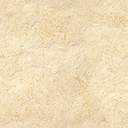 